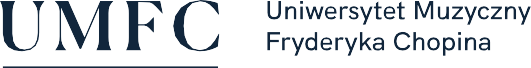 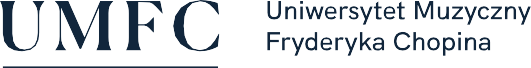 SPOSOBY REALIZACJI I WERYFIKACJI EFEKTÓW UCZENIA SIĘ ZOSTAŁY DOSTOSOWANE DO SYTACJI EPIDEMIOLOGICZNEJ WEWNĘTRZNYMI AKTAMI PRAWNYMI UCZELNINazwa przedmiotu:Praktyki wykonawcze muzyki współczesnej  Nazwa przedmiotu:Praktyki wykonawcze muzyki współczesnej  Nazwa przedmiotu:Praktyki wykonawcze muzyki współczesnej  Nazwa przedmiotu:Praktyki wykonawcze muzyki współczesnej  Nazwa przedmiotu:Praktyki wykonawcze muzyki współczesnej  Nazwa przedmiotu:Praktyki wykonawcze muzyki współczesnej  Nazwa przedmiotu:Praktyki wykonawcze muzyki współczesnej  Nazwa przedmiotu:Praktyki wykonawcze muzyki współczesnej  Nazwa przedmiotu:Praktyki wykonawcze muzyki współczesnej  Nazwa przedmiotu:Praktyki wykonawcze muzyki współczesnej  Nazwa przedmiotu:Praktyki wykonawcze muzyki współczesnej  Nazwa przedmiotu:Praktyki wykonawcze muzyki współczesnej  Nazwa przedmiotu:Praktyki wykonawcze muzyki współczesnej  Nazwa przedmiotu:Praktyki wykonawcze muzyki współczesnej  Nazwa przedmiotu:Praktyki wykonawcze muzyki współczesnej  Nazwa przedmiotu:Praktyki wykonawcze muzyki współczesnej  Nazwa przedmiotu:Praktyki wykonawcze muzyki współczesnej  Nazwa przedmiotu:Praktyki wykonawcze muzyki współczesnej  Nazwa przedmiotu:Praktyki wykonawcze muzyki współczesnej  Nazwa przedmiotu:Praktyki wykonawcze muzyki współczesnej  Nazwa przedmiotu:Praktyki wykonawcze muzyki współczesnej  Nazwa przedmiotu:Praktyki wykonawcze muzyki współczesnej  Nazwa przedmiotu:Praktyki wykonawcze muzyki współczesnej  Nazwa przedmiotu:Praktyki wykonawcze muzyki współczesnej  Jednostka prowadząca przedmiot:UMFC Filia w BiałymstokuWydział Instrumentalno-Pedagogiczny,Edukacji Muzycznej i Wokalistyki Jednostka prowadząca przedmiot:UMFC Filia w BiałymstokuWydział Instrumentalno-Pedagogiczny,Edukacji Muzycznej i Wokalistyki Jednostka prowadząca przedmiot:UMFC Filia w BiałymstokuWydział Instrumentalno-Pedagogiczny,Edukacji Muzycznej i Wokalistyki Jednostka prowadząca przedmiot:UMFC Filia w BiałymstokuWydział Instrumentalno-Pedagogiczny,Edukacji Muzycznej i Wokalistyki Jednostka prowadząca przedmiot:UMFC Filia w BiałymstokuWydział Instrumentalno-Pedagogiczny,Edukacji Muzycznej i Wokalistyki Jednostka prowadząca przedmiot:UMFC Filia w BiałymstokuWydział Instrumentalno-Pedagogiczny,Edukacji Muzycznej i Wokalistyki Jednostka prowadząca przedmiot:UMFC Filia w BiałymstokuWydział Instrumentalno-Pedagogiczny,Edukacji Muzycznej i Wokalistyki Jednostka prowadząca przedmiot:UMFC Filia w BiałymstokuWydział Instrumentalno-Pedagogiczny,Edukacji Muzycznej i Wokalistyki Jednostka prowadząca przedmiot:UMFC Filia w BiałymstokuWydział Instrumentalno-Pedagogiczny,Edukacji Muzycznej i Wokalistyki Jednostka prowadząca przedmiot:UMFC Filia w BiałymstokuWydział Instrumentalno-Pedagogiczny,Edukacji Muzycznej i Wokalistyki Jednostka prowadząca przedmiot:UMFC Filia w BiałymstokuWydział Instrumentalno-Pedagogiczny,Edukacji Muzycznej i Wokalistyki Jednostka prowadząca przedmiot:UMFC Filia w BiałymstokuWydział Instrumentalno-Pedagogiczny,Edukacji Muzycznej i Wokalistyki Jednostka prowadząca przedmiot:UMFC Filia w BiałymstokuWydział Instrumentalno-Pedagogiczny,Edukacji Muzycznej i Wokalistyki Jednostka prowadząca przedmiot:UMFC Filia w BiałymstokuWydział Instrumentalno-Pedagogiczny,Edukacji Muzycznej i Wokalistyki Jednostka prowadząca przedmiot:UMFC Filia w BiałymstokuWydział Instrumentalno-Pedagogiczny,Edukacji Muzycznej i Wokalistyki Jednostka prowadząca przedmiot:UMFC Filia w BiałymstokuWydział Instrumentalno-Pedagogiczny,Edukacji Muzycznej i Wokalistyki Jednostka prowadząca przedmiot:UMFC Filia w BiałymstokuWydział Instrumentalno-Pedagogiczny,Edukacji Muzycznej i Wokalistyki Jednostka prowadząca przedmiot:UMFC Filia w BiałymstokuWydział Instrumentalno-Pedagogiczny,Edukacji Muzycznej i Wokalistyki Jednostka prowadząca przedmiot:UMFC Filia w BiałymstokuWydział Instrumentalno-Pedagogiczny,Edukacji Muzycznej i Wokalistyki Jednostka prowadząca przedmiot:UMFC Filia w BiałymstokuWydział Instrumentalno-Pedagogiczny,Edukacji Muzycznej i Wokalistyki Jednostka prowadząca przedmiot:UMFC Filia w BiałymstokuWydział Instrumentalno-Pedagogiczny,Edukacji Muzycznej i Wokalistyki Rok akademicki:2020/2021Rok akademicki:2020/2021Rok akademicki:2020/2021Kierunek:edukacja artystyczna w zakresie sztuki muzycznejKierunek:edukacja artystyczna w zakresie sztuki muzycznejKierunek:edukacja artystyczna w zakresie sztuki muzycznejKierunek:edukacja artystyczna w zakresie sztuki muzycznejKierunek:edukacja artystyczna w zakresie sztuki muzycznejKierunek:edukacja artystyczna w zakresie sztuki muzycznejKierunek:edukacja artystyczna w zakresie sztuki muzycznejKierunek:edukacja artystyczna w zakresie sztuki muzycznejKierunek:edukacja artystyczna w zakresie sztuki muzycznejKierunek:edukacja artystyczna w zakresie sztuki muzycznejKierunek:edukacja artystyczna w zakresie sztuki muzycznejKierunek:edukacja artystyczna w zakresie sztuki muzycznejKierunek:edukacja artystyczna w zakresie sztuki muzycznejKierunek:edukacja artystyczna w zakresie sztuki muzycznejSpecjalność:prowadzenie zespołów muzycznychSpecjalność:prowadzenie zespołów muzycznychSpecjalność:prowadzenie zespołów muzycznychSpecjalność:prowadzenie zespołów muzycznychSpecjalność:prowadzenie zespołów muzycznychSpecjalność:prowadzenie zespołów muzycznychSpecjalność:prowadzenie zespołów muzycznychSpecjalność:prowadzenie zespołów muzycznychSpecjalność:prowadzenie zespołów muzycznychSpecjalność:prowadzenie zespołów muzycznychForma studiów:stacjonarne drugiego stopniaForma studiów:stacjonarne drugiego stopniaForma studiów:stacjonarne drugiego stopniaForma studiów:stacjonarne drugiego stopniaForma studiów:stacjonarne drugiego stopniaForma studiów:stacjonarne drugiego stopniaForma studiów:stacjonarne drugiego stopniaForma studiów:stacjonarne drugiego stopniaProfil kształcenia:ogólnoakademicki (A)Profil kształcenia:ogólnoakademicki (A)Profil kształcenia:ogólnoakademicki (A)Profil kształcenia:ogólnoakademicki (A)Profil kształcenia:ogólnoakademicki (A)Profil kształcenia:ogólnoakademicki (A)Profil kształcenia:ogólnoakademicki (A)Profil kształcenia:ogólnoakademicki (A)Profil kształcenia:ogólnoakademicki (A)Status przedmiotu:obowiązkowyStatus przedmiotu:obowiązkowyStatus przedmiotu:obowiązkowyStatus przedmiotu:obowiązkowyStatus przedmiotu:obowiązkowyStatus przedmiotu:obowiązkowyStatus przedmiotu:obowiązkowyForma zajęć:wykładForma zajęć:wykładForma zajęć:wykładForma zajęć:wykładForma zajęć:wykładForma zajęć:wykładForma zajęć:wykładJęzyk przedmiotu:polskiJęzyk przedmiotu:polskiJęzyk przedmiotu:polskiJęzyk przedmiotu:polskiJęzyk przedmiotu:polskiJęzyk przedmiotu:polskiJęzyk przedmiotu:polskiJęzyk przedmiotu:polskiRok/semestr:R. I, s. IIRok/semestr:R. I, s. IIRok/semestr:R. I, s. IIRok/semestr:R. I, s. IIRok/semestr:R. I, s. IIRok/semestr:R. I, s. IIWymiar godzin:15Wymiar godzin:15Wymiar godzin:15Koordynator przedmiotuKoordynator przedmiotuKoordynator przedmiotuKoordynator przedmiotuKatedra Kompozycji UMFCKatedra Kompozycji UMFCKatedra Kompozycji UMFCKatedra Kompozycji UMFCKatedra Kompozycji UMFCKatedra Kompozycji UMFCKatedra Kompozycji UMFCKatedra Kompozycji UMFCKatedra Kompozycji UMFCKatedra Kompozycji UMFCKatedra Kompozycji UMFCKatedra Kompozycji UMFCKatedra Kompozycji UMFCKatedra Kompozycji UMFCKatedra Kompozycji UMFCKatedra Kompozycji UMFCKatedra Kompozycji UMFCKatedra Kompozycji UMFCKatedra Kompozycji UMFCKatedra Kompozycji UMFCProwadzący zajęciaProwadzący zajęciaProwadzący zajęciaProwadzący zajęciadr hab. Weronika Ratusińska-Zamuszkodr hab. Weronika Ratusińska-Zamuszkodr hab. Weronika Ratusińska-Zamuszkodr hab. Weronika Ratusińska-Zamuszkodr hab. Weronika Ratusińska-Zamuszkodr hab. Weronika Ratusińska-Zamuszkodr hab. Weronika Ratusińska-Zamuszkodr hab. Weronika Ratusińska-Zamuszkodr hab. Weronika Ratusińska-Zamuszkodr hab. Weronika Ratusińska-Zamuszkodr hab. Weronika Ratusińska-Zamuszkodr hab. Weronika Ratusińska-Zamuszkodr hab. Weronika Ratusińska-Zamuszkodr hab. Weronika Ratusińska-Zamuszkodr hab. Weronika Ratusińska-Zamuszkodr hab. Weronika Ratusińska-Zamuszkodr hab. Weronika Ratusińska-Zamuszkodr hab. Weronika Ratusińska-Zamuszkodr hab. Weronika Ratusińska-Zamuszkodr hab. Weronika Ratusińska-ZamuszkoCele przedmiotuCele przedmiotuCele przedmiotuCele przedmiotuZapoznanie z technikami kompozytorskimi i stylami muzycznymi używanymi przez najważniejszych twórców europejskich z końca XIX wieku i I połowy XX wieku.  Analiza partytur muzyki nowej, wspierana wybranymi fragmentami nagrań. Przyswojenie umiejętności prawidłowego odczytu muzyki nowej.Zapoznanie z technikami kompozytorskimi i stylami muzycznymi używanymi przez najważniejszych twórców europejskich z końca XIX wieku i I połowy XX wieku.  Analiza partytur muzyki nowej, wspierana wybranymi fragmentami nagrań. Przyswojenie umiejętności prawidłowego odczytu muzyki nowej.Zapoznanie z technikami kompozytorskimi i stylami muzycznymi używanymi przez najważniejszych twórców europejskich z końca XIX wieku i I połowy XX wieku.  Analiza partytur muzyki nowej, wspierana wybranymi fragmentami nagrań. Przyswojenie umiejętności prawidłowego odczytu muzyki nowej.Zapoznanie z technikami kompozytorskimi i stylami muzycznymi używanymi przez najważniejszych twórców europejskich z końca XIX wieku i I połowy XX wieku.  Analiza partytur muzyki nowej, wspierana wybranymi fragmentami nagrań. Przyswojenie umiejętności prawidłowego odczytu muzyki nowej.Zapoznanie z technikami kompozytorskimi i stylami muzycznymi używanymi przez najważniejszych twórców europejskich z końca XIX wieku i I połowy XX wieku.  Analiza partytur muzyki nowej, wspierana wybranymi fragmentami nagrań. Przyswojenie umiejętności prawidłowego odczytu muzyki nowej.Zapoznanie z technikami kompozytorskimi i stylami muzycznymi używanymi przez najważniejszych twórców europejskich z końca XIX wieku i I połowy XX wieku.  Analiza partytur muzyki nowej, wspierana wybranymi fragmentami nagrań. Przyswojenie umiejętności prawidłowego odczytu muzyki nowej.Zapoznanie z technikami kompozytorskimi i stylami muzycznymi używanymi przez najważniejszych twórców europejskich z końca XIX wieku i I połowy XX wieku.  Analiza partytur muzyki nowej, wspierana wybranymi fragmentami nagrań. Przyswojenie umiejętności prawidłowego odczytu muzyki nowej.Zapoznanie z technikami kompozytorskimi i stylami muzycznymi używanymi przez najważniejszych twórców europejskich z końca XIX wieku i I połowy XX wieku.  Analiza partytur muzyki nowej, wspierana wybranymi fragmentami nagrań. Przyswojenie umiejętności prawidłowego odczytu muzyki nowej.Zapoznanie z technikami kompozytorskimi i stylami muzycznymi używanymi przez najważniejszych twórców europejskich z końca XIX wieku i I połowy XX wieku.  Analiza partytur muzyki nowej, wspierana wybranymi fragmentami nagrań. Przyswojenie umiejętności prawidłowego odczytu muzyki nowej.Zapoznanie z technikami kompozytorskimi i stylami muzycznymi używanymi przez najważniejszych twórców europejskich z końca XIX wieku i I połowy XX wieku.  Analiza partytur muzyki nowej, wspierana wybranymi fragmentami nagrań. Przyswojenie umiejętności prawidłowego odczytu muzyki nowej.Zapoznanie z technikami kompozytorskimi i stylami muzycznymi używanymi przez najważniejszych twórców europejskich z końca XIX wieku i I połowy XX wieku.  Analiza partytur muzyki nowej, wspierana wybranymi fragmentami nagrań. Przyswojenie umiejętności prawidłowego odczytu muzyki nowej.Zapoznanie z technikami kompozytorskimi i stylami muzycznymi używanymi przez najważniejszych twórców europejskich z końca XIX wieku i I połowy XX wieku.  Analiza partytur muzyki nowej, wspierana wybranymi fragmentami nagrań. Przyswojenie umiejętności prawidłowego odczytu muzyki nowej.Zapoznanie z technikami kompozytorskimi i stylami muzycznymi używanymi przez najważniejszych twórców europejskich z końca XIX wieku i I połowy XX wieku.  Analiza partytur muzyki nowej, wspierana wybranymi fragmentami nagrań. Przyswojenie umiejętności prawidłowego odczytu muzyki nowej.Zapoznanie z technikami kompozytorskimi i stylami muzycznymi używanymi przez najważniejszych twórców europejskich z końca XIX wieku i I połowy XX wieku.  Analiza partytur muzyki nowej, wspierana wybranymi fragmentami nagrań. Przyswojenie umiejętności prawidłowego odczytu muzyki nowej.Zapoznanie z technikami kompozytorskimi i stylami muzycznymi używanymi przez najważniejszych twórców europejskich z końca XIX wieku i I połowy XX wieku.  Analiza partytur muzyki nowej, wspierana wybranymi fragmentami nagrań. Przyswojenie umiejętności prawidłowego odczytu muzyki nowej.Zapoznanie z technikami kompozytorskimi i stylami muzycznymi używanymi przez najważniejszych twórców europejskich z końca XIX wieku i I połowy XX wieku.  Analiza partytur muzyki nowej, wspierana wybranymi fragmentami nagrań. Przyswojenie umiejętności prawidłowego odczytu muzyki nowej.Zapoznanie z technikami kompozytorskimi i stylami muzycznymi używanymi przez najważniejszych twórców europejskich z końca XIX wieku i I połowy XX wieku.  Analiza partytur muzyki nowej, wspierana wybranymi fragmentami nagrań. Przyswojenie umiejętności prawidłowego odczytu muzyki nowej.Zapoznanie z technikami kompozytorskimi i stylami muzycznymi używanymi przez najważniejszych twórców europejskich z końca XIX wieku i I połowy XX wieku.  Analiza partytur muzyki nowej, wspierana wybranymi fragmentami nagrań. Przyswojenie umiejętności prawidłowego odczytu muzyki nowej.Zapoznanie z technikami kompozytorskimi i stylami muzycznymi używanymi przez najważniejszych twórców europejskich z końca XIX wieku i I połowy XX wieku.  Analiza partytur muzyki nowej, wspierana wybranymi fragmentami nagrań. Przyswojenie umiejętności prawidłowego odczytu muzyki nowej.Zapoznanie z technikami kompozytorskimi i stylami muzycznymi używanymi przez najważniejszych twórców europejskich z końca XIX wieku i I połowy XX wieku.  Analiza partytur muzyki nowej, wspierana wybranymi fragmentami nagrań. Przyswojenie umiejętności prawidłowego odczytu muzyki nowej.Wymagania wstępneWymagania wstępneWymagania wstępneWymagania wstępneStudent posiada wiedzę i umiejętności w zakresie przewidzianym programem szkoły muzycznej II stopnia oraz matury z przedmiotów humanistycznychStudent posiada wiedzę i umiejętności w zakresie przewidzianym programem szkoły muzycznej II stopnia oraz matury z przedmiotów humanistycznychStudent posiada wiedzę i umiejętności w zakresie przewidzianym programem szkoły muzycznej II stopnia oraz matury z przedmiotów humanistycznychStudent posiada wiedzę i umiejętności w zakresie przewidzianym programem szkoły muzycznej II stopnia oraz matury z przedmiotów humanistycznychStudent posiada wiedzę i umiejętności w zakresie przewidzianym programem szkoły muzycznej II stopnia oraz matury z przedmiotów humanistycznychStudent posiada wiedzę i umiejętności w zakresie przewidzianym programem szkoły muzycznej II stopnia oraz matury z przedmiotów humanistycznychStudent posiada wiedzę i umiejętności w zakresie przewidzianym programem szkoły muzycznej II stopnia oraz matury z przedmiotów humanistycznychStudent posiada wiedzę i umiejętności w zakresie przewidzianym programem szkoły muzycznej II stopnia oraz matury z przedmiotów humanistycznychStudent posiada wiedzę i umiejętności w zakresie przewidzianym programem szkoły muzycznej II stopnia oraz matury z przedmiotów humanistycznychStudent posiada wiedzę i umiejętności w zakresie przewidzianym programem szkoły muzycznej II stopnia oraz matury z przedmiotów humanistycznychStudent posiada wiedzę i umiejętności w zakresie przewidzianym programem szkoły muzycznej II stopnia oraz matury z przedmiotów humanistycznychStudent posiada wiedzę i umiejętności w zakresie przewidzianym programem szkoły muzycznej II stopnia oraz matury z przedmiotów humanistycznychStudent posiada wiedzę i umiejętności w zakresie przewidzianym programem szkoły muzycznej II stopnia oraz matury z przedmiotów humanistycznychStudent posiada wiedzę i umiejętności w zakresie przewidzianym programem szkoły muzycznej II stopnia oraz matury z przedmiotów humanistycznychStudent posiada wiedzę i umiejętności w zakresie przewidzianym programem szkoły muzycznej II stopnia oraz matury z przedmiotów humanistycznychStudent posiada wiedzę i umiejętności w zakresie przewidzianym programem szkoły muzycznej II stopnia oraz matury z przedmiotów humanistycznychStudent posiada wiedzę i umiejętności w zakresie przewidzianym programem szkoły muzycznej II stopnia oraz matury z przedmiotów humanistycznychStudent posiada wiedzę i umiejętności w zakresie przewidzianym programem szkoły muzycznej II stopnia oraz matury z przedmiotów humanistycznychStudent posiada wiedzę i umiejętności w zakresie przewidzianym programem szkoły muzycznej II stopnia oraz matury z przedmiotów humanistycznychStudent posiada wiedzę i umiejętności w zakresie przewidzianym programem szkoły muzycznej II stopnia oraz matury z przedmiotów humanistycznychKategorie efektówKategorie efektówNr efektuNr efektuEFEKTY UCZENIA SIĘ DLA PRZEDMIOTUEFEKTY UCZENIA SIĘ DLA PRZEDMIOTUEFEKTY UCZENIA SIĘ DLA PRZEDMIOTUEFEKTY UCZENIA SIĘ DLA PRZEDMIOTUEFEKTY UCZENIA SIĘ DLA PRZEDMIOTUEFEKTY UCZENIA SIĘ DLA PRZEDMIOTUEFEKTY UCZENIA SIĘ DLA PRZEDMIOTUEFEKTY UCZENIA SIĘ DLA PRZEDMIOTUEFEKTY UCZENIA SIĘ DLA PRZEDMIOTUEFEKTY UCZENIA SIĘ DLA PRZEDMIOTUEFEKTY UCZENIA SIĘ DLA PRZEDMIOTUEFEKTY UCZENIA SIĘ DLA PRZEDMIOTUEFEKTY UCZENIA SIĘ DLA PRZEDMIOTUEFEKTY UCZENIA SIĘ DLA PRZEDMIOTUEFEKTY UCZENIA SIĘ DLA PRZEDMIOTUEFEKTY UCZENIA SIĘ DLA PRZEDMIOTUEFEKTY UCZENIA SIĘ DLA PRZEDMIOTUEFEKTY UCZENIA SIĘ DLA PRZEDMIOTUEFEKTY UCZENIA SIĘ DLA PRZEDMIOTUNumer efektu kier./spec.WiedzaWiedza11Student posiada znajomość elementów dzieła muzycznego i wzorców budowy formalnej wybranych utworów z zakresu muzyki XX wiekuStudent posiada znajomość elementów dzieła muzycznego i wzorców budowy formalnej wybranych utworów z zakresu muzyki XX wiekuStudent posiada znajomość elementów dzieła muzycznego i wzorców budowy formalnej wybranych utworów z zakresu muzyki XX wiekuStudent posiada znajomość elementów dzieła muzycznego i wzorców budowy formalnej wybranych utworów z zakresu muzyki XX wiekuStudent posiada znajomość elementów dzieła muzycznego i wzorców budowy formalnej wybranych utworów z zakresu muzyki XX wiekuStudent posiada znajomość elementów dzieła muzycznego i wzorców budowy formalnej wybranych utworów z zakresu muzyki XX wiekuStudent posiada znajomość elementów dzieła muzycznego i wzorców budowy formalnej wybranych utworów z zakresu muzyki XX wiekuStudent posiada znajomość elementów dzieła muzycznego i wzorców budowy formalnej wybranych utworów z zakresu muzyki XX wiekuStudent posiada znajomość elementów dzieła muzycznego i wzorców budowy formalnej wybranych utworów z zakresu muzyki XX wiekuStudent posiada znajomość elementów dzieła muzycznego i wzorców budowy formalnej wybranych utworów z zakresu muzyki XX wiekuStudent posiada znajomość elementów dzieła muzycznego i wzorców budowy formalnej wybranych utworów z zakresu muzyki XX wiekuStudent posiada znajomość elementów dzieła muzycznego i wzorców budowy formalnej wybranych utworów z zakresu muzyki XX wiekuStudent posiada znajomość elementów dzieła muzycznego i wzorców budowy formalnej wybranych utworów z zakresu muzyki XX wiekuStudent posiada znajomość elementów dzieła muzycznego i wzorców budowy formalnej wybranych utworów z zakresu muzyki XX wiekuStudent posiada znajomość elementów dzieła muzycznego i wzorców budowy formalnej wybranych utworów z zakresu muzyki XX wiekuStudent posiada znajomość elementów dzieła muzycznego i wzorców budowy formalnej wybranych utworów z zakresu muzyki XX wiekuStudent posiada znajomość elementów dzieła muzycznego i wzorców budowy formalnej wybranych utworów z zakresu muzyki XX wiekuStudent posiada znajomość elementów dzieła muzycznego i wzorców budowy formalnej wybranych utworów z zakresu muzyki XX wiekuStudent posiada znajomość elementów dzieła muzycznego i wzorców budowy formalnej wybranych utworów z zakresu muzyki XX wiekuS2_W1WiedzaWiedza22Student posiada znajomość podstawowych kierunków rozwojowych w muzyce XX wiekuStudent posiada znajomość podstawowych kierunków rozwojowych w muzyce XX wiekuStudent posiada znajomość podstawowych kierunków rozwojowych w muzyce XX wiekuStudent posiada znajomość podstawowych kierunków rozwojowych w muzyce XX wiekuStudent posiada znajomość podstawowych kierunków rozwojowych w muzyce XX wiekuStudent posiada znajomość podstawowych kierunków rozwojowych w muzyce XX wiekuStudent posiada znajomość podstawowych kierunków rozwojowych w muzyce XX wiekuStudent posiada znajomość podstawowych kierunków rozwojowych w muzyce XX wiekuStudent posiada znajomość podstawowych kierunków rozwojowych w muzyce XX wiekuStudent posiada znajomość podstawowych kierunków rozwojowych w muzyce XX wiekuStudent posiada znajomość podstawowych kierunków rozwojowych w muzyce XX wiekuStudent posiada znajomość podstawowych kierunków rozwojowych w muzyce XX wiekuStudent posiada znajomość podstawowych kierunków rozwojowych w muzyce XX wiekuStudent posiada znajomość podstawowych kierunków rozwojowych w muzyce XX wiekuStudent posiada znajomość podstawowych kierunków rozwojowych w muzyce XX wiekuStudent posiada znajomość podstawowych kierunków rozwojowych w muzyce XX wiekuStudent posiada znajomość podstawowych kierunków rozwojowych w muzyce XX wiekuStudent posiada znajomość podstawowych kierunków rozwojowych w muzyce XX wiekuStudent posiada znajomość podstawowych kierunków rozwojowych w muzyce XX wiekuS2_W2UmiejętnościUmiejętności33Student umie rozpoznać style muzyczne i zastosować wzorce związanych z nimi tradycji wykonawczych w zakresie muzyki XX wiekuStudent umie rozpoznać style muzyczne i zastosować wzorce związanych z nimi tradycji wykonawczych w zakresie muzyki XX wiekuStudent umie rozpoznać style muzyczne i zastosować wzorce związanych z nimi tradycji wykonawczych w zakresie muzyki XX wiekuStudent umie rozpoznać style muzyczne i zastosować wzorce związanych z nimi tradycji wykonawczych w zakresie muzyki XX wiekuStudent umie rozpoznać style muzyczne i zastosować wzorce związanych z nimi tradycji wykonawczych w zakresie muzyki XX wiekuStudent umie rozpoznać style muzyczne i zastosować wzorce związanych z nimi tradycji wykonawczych w zakresie muzyki XX wiekuStudent umie rozpoznać style muzyczne i zastosować wzorce związanych z nimi tradycji wykonawczych w zakresie muzyki XX wiekuStudent umie rozpoznać style muzyczne i zastosować wzorce związanych z nimi tradycji wykonawczych w zakresie muzyki XX wiekuStudent umie rozpoznać style muzyczne i zastosować wzorce związanych z nimi tradycji wykonawczych w zakresie muzyki XX wiekuStudent umie rozpoznać style muzyczne i zastosować wzorce związanych z nimi tradycji wykonawczych w zakresie muzyki XX wiekuStudent umie rozpoznać style muzyczne i zastosować wzorce związanych z nimi tradycji wykonawczych w zakresie muzyki XX wiekuStudent umie rozpoznać style muzyczne i zastosować wzorce związanych z nimi tradycji wykonawczych w zakresie muzyki XX wiekuStudent umie rozpoznać style muzyczne i zastosować wzorce związanych z nimi tradycji wykonawczych w zakresie muzyki XX wiekuStudent umie rozpoznać style muzyczne i zastosować wzorce związanych z nimi tradycji wykonawczych w zakresie muzyki XX wiekuStudent umie rozpoznać style muzyczne i zastosować wzorce związanych z nimi tradycji wykonawczych w zakresie muzyki XX wiekuStudent umie rozpoznać style muzyczne i zastosować wzorce związanych z nimi tradycji wykonawczych w zakresie muzyki XX wiekuStudent umie rozpoznać style muzyczne i zastosować wzorce związanych z nimi tradycji wykonawczych w zakresie muzyki XX wiekuStudent umie rozpoznać style muzyczne i zastosować wzorce związanych z nimi tradycji wykonawczych w zakresie muzyki XX wiekuStudent umie rozpoznać style muzyczne i zastosować wzorce związanych z nimi tradycji wykonawczych w zakresie muzyki XX wiekuS2_U2Kompetencje społeczneKompetencje społeczne44Student umie przyswajać, analizować i w świadomy sposób interpretować informacje z zakresu muzyki XX wieku, potrzebne do artystycznej kreacjiStudent umie przyswajać, analizować i w świadomy sposób interpretować informacje z zakresu muzyki XX wieku, potrzebne do artystycznej kreacjiStudent umie przyswajać, analizować i w świadomy sposób interpretować informacje z zakresu muzyki XX wieku, potrzebne do artystycznej kreacjiStudent umie przyswajać, analizować i w świadomy sposób interpretować informacje z zakresu muzyki XX wieku, potrzebne do artystycznej kreacjiStudent umie przyswajać, analizować i w świadomy sposób interpretować informacje z zakresu muzyki XX wieku, potrzebne do artystycznej kreacjiStudent umie przyswajać, analizować i w świadomy sposób interpretować informacje z zakresu muzyki XX wieku, potrzebne do artystycznej kreacjiStudent umie przyswajać, analizować i w świadomy sposób interpretować informacje z zakresu muzyki XX wieku, potrzebne do artystycznej kreacjiStudent umie przyswajać, analizować i w świadomy sposób interpretować informacje z zakresu muzyki XX wieku, potrzebne do artystycznej kreacjiStudent umie przyswajać, analizować i w świadomy sposób interpretować informacje z zakresu muzyki XX wieku, potrzebne do artystycznej kreacjiStudent umie przyswajać, analizować i w świadomy sposób interpretować informacje z zakresu muzyki XX wieku, potrzebne do artystycznej kreacjiStudent umie przyswajać, analizować i w świadomy sposób interpretować informacje z zakresu muzyki XX wieku, potrzebne do artystycznej kreacjiStudent umie przyswajać, analizować i w świadomy sposób interpretować informacje z zakresu muzyki XX wieku, potrzebne do artystycznej kreacjiStudent umie przyswajać, analizować i w świadomy sposób interpretować informacje z zakresu muzyki XX wieku, potrzebne do artystycznej kreacjiStudent umie przyswajać, analizować i w świadomy sposób interpretować informacje z zakresu muzyki XX wieku, potrzebne do artystycznej kreacjiStudent umie przyswajać, analizować i w świadomy sposób interpretować informacje z zakresu muzyki XX wieku, potrzebne do artystycznej kreacjiStudent umie przyswajać, analizować i w świadomy sposób interpretować informacje z zakresu muzyki XX wieku, potrzebne do artystycznej kreacjiStudent umie przyswajać, analizować i w świadomy sposób interpretować informacje z zakresu muzyki XX wieku, potrzebne do artystycznej kreacjiStudent umie przyswajać, analizować i w świadomy sposób interpretować informacje z zakresu muzyki XX wieku, potrzebne do artystycznej kreacjiStudent umie przyswajać, analizować i w świadomy sposób interpretować informacje z zakresu muzyki XX wieku, potrzebne do artystycznej kreacjiS2_K1TREŚCI PROGRAMOWE PROGRAMOWETREŚCI PROGRAMOWE PROGRAMOWETREŚCI PROGRAMOWE PROGRAMOWETREŚCI PROGRAMOWE PROGRAMOWETREŚCI PROGRAMOWE PROGRAMOWETREŚCI PROGRAMOWE PROGRAMOWETREŚCI PROGRAMOWE PROGRAMOWETREŚCI PROGRAMOWE PROGRAMOWETREŚCI PROGRAMOWE PROGRAMOWETREŚCI PROGRAMOWE PROGRAMOWETREŚCI PROGRAMOWE PROGRAMOWETREŚCI PROGRAMOWE PROGRAMOWETREŚCI PROGRAMOWE PROGRAMOWETREŚCI PROGRAMOWE PROGRAMOWETREŚCI PROGRAMOWE PROGRAMOWETREŚCI PROGRAMOWE PROGRAMOWETREŚCI PROGRAMOWE PROGRAMOWETREŚCI PROGRAMOWE PROGRAMOWETREŚCI PROGRAMOWE PROGRAMOWETREŚCI PROGRAMOWE PROGRAMOWETREŚCI PROGRAMOWE PROGRAMOWETREŚCI PROGRAMOWE PROGRAMOWETREŚCI PROGRAMOWE PROGRAMOWELiczba godzinImpresjonizm; skuteczne przełamanie systemu dur-moll; rewizja funkcji harmoniki w utworze, uniezależnienie melodyki od związków harmonicznych; barwowa rola akordyki; usamodzielnienie i ekspansja kolorystyki; Claude Debussy (Preludia, Popołudnie Fauna, Światło księżyca);Harmonia w stylu impresjonistycznym; Claude Debussy (Morze, Peleas i Melizanda, Nokturny);Indywidualność twórcza i warsztat orkiestrowy Maurycego Ravela (Koncert fortepianowy G-dur, Dafnis  i Chloe, Moja matka gęś, Zwierciadła, Rapsodia hiszpańska, Pawana);Styl impresjonistyczny w zetknięciu z wątkami narodowymi na przykładzie twórczości Manuela de Falla (Noce w ogrodach Hiszpanii, Czarodziejska miłość, Trójgraniasty kapelusz);Muzyka programowa; Paul Dukas (Uczeń czarnoksiężnika,Kwiat nieśmiertelności, Sonata fortepianowa es-moll);Aleksander Skriabin – ekspresja języka muzycznego osiągnięta dzięki specyficznym skalom i akordom; muzyka jako przekaz filozoficzny (Poemat ekstazy, Prometeusz – poemat ognia,III Symfonia);Sergiusz Prokofiew – forma klasyczna punktem wyjścia dla poszukiwań harmonicznych i rytmicznych (III Koncert fortepianowy, I Koncert skrzypcowy, Symfonia klasyczna);Symfonika Dymitra Szostakowicza na przykładzie wybranych utworów (V Symfonia, VII Symfonia, XIV Symfonia);Igor Strawiński – omówienie wybranych baletów z „rosyjskiego” okresu twórczości (OgnistyPtak, Pietruszka, Święto Wiosny);Karol Szymanowski – specyfika języka muzycznego z uwzględnieniem cech przejętych z folkloru i orientalizmów; (III Symfonia „Pieśń o nocy”, StabatMater, Mity);Ofensywa neoklasycyzmu; Grupa Sześciu (Artur HoneggerPacific 231, III Symfonia „Liturgiczna”, Francis PoulencStabatMater, Georges AuricTrio na obój, klarnet i fagot, GermaineTailleferreArabeska na klarnet i fortepian, Louis DureyTrzy poematy Petroniusza);Béla Bartók  – twórczość o charakterze dydaktycznym (Mikrokosmos) i powstała w oparciu o bałkanizmy(Suita taneczna, Muzyka na instrumenty strunowe, perkusję i czelestę);Impresjonizm; skuteczne przełamanie systemu dur-moll; rewizja funkcji harmoniki w utworze, uniezależnienie melodyki od związków harmonicznych; barwowa rola akordyki; usamodzielnienie i ekspansja kolorystyki; Claude Debussy (Preludia, Popołudnie Fauna, Światło księżyca);Harmonia w stylu impresjonistycznym; Claude Debussy (Morze, Peleas i Melizanda, Nokturny);Indywidualność twórcza i warsztat orkiestrowy Maurycego Ravela (Koncert fortepianowy G-dur, Dafnis  i Chloe, Moja matka gęś, Zwierciadła, Rapsodia hiszpańska, Pawana);Styl impresjonistyczny w zetknięciu z wątkami narodowymi na przykładzie twórczości Manuela de Falla (Noce w ogrodach Hiszpanii, Czarodziejska miłość, Trójgraniasty kapelusz);Muzyka programowa; Paul Dukas (Uczeń czarnoksiężnika,Kwiat nieśmiertelności, Sonata fortepianowa es-moll);Aleksander Skriabin – ekspresja języka muzycznego osiągnięta dzięki specyficznym skalom i akordom; muzyka jako przekaz filozoficzny (Poemat ekstazy, Prometeusz – poemat ognia,III Symfonia);Sergiusz Prokofiew – forma klasyczna punktem wyjścia dla poszukiwań harmonicznych i rytmicznych (III Koncert fortepianowy, I Koncert skrzypcowy, Symfonia klasyczna);Symfonika Dymitra Szostakowicza na przykładzie wybranych utworów (V Symfonia, VII Symfonia, XIV Symfonia);Igor Strawiński – omówienie wybranych baletów z „rosyjskiego” okresu twórczości (OgnistyPtak, Pietruszka, Święto Wiosny);Karol Szymanowski – specyfika języka muzycznego z uwzględnieniem cech przejętych z folkloru i orientalizmów; (III Symfonia „Pieśń o nocy”, StabatMater, Mity);Ofensywa neoklasycyzmu; Grupa Sześciu (Artur HoneggerPacific 231, III Symfonia „Liturgiczna”, Francis PoulencStabatMater, Georges AuricTrio na obój, klarnet i fagot, GermaineTailleferreArabeska na klarnet i fortepian, Louis DureyTrzy poematy Petroniusza);Béla Bartók  – twórczość o charakterze dydaktycznym (Mikrokosmos) i powstała w oparciu o bałkanizmy(Suita taneczna, Muzyka na instrumenty strunowe, perkusję i czelestę);Impresjonizm; skuteczne przełamanie systemu dur-moll; rewizja funkcji harmoniki w utworze, uniezależnienie melodyki od związków harmonicznych; barwowa rola akordyki; usamodzielnienie i ekspansja kolorystyki; Claude Debussy (Preludia, Popołudnie Fauna, Światło księżyca);Harmonia w stylu impresjonistycznym; Claude Debussy (Morze, Peleas i Melizanda, Nokturny);Indywidualność twórcza i warsztat orkiestrowy Maurycego Ravela (Koncert fortepianowy G-dur, Dafnis  i Chloe, Moja matka gęś, Zwierciadła, Rapsodia hiszpańska, Pawana);Styl impresjonistyczny w zetknięciu z wątkami narodowymi na przykładzie twórczości Manuela de Falla (Noce w ogrodach Hiszpanii, Czarodziejska miłość, Trójgraniasty kapelusz);Muzyka programowa; Paul Dukas (Uczeń czarnoksiężnika,Kwiat nieśmiertelności, Sonata fortepianowa es-moll);Aleksander Skriabin – ekspresja języka muzycznego osiągnięta dzięki specyficznym skalom i akordom; muzyka jako przekaz filozoficzny (Poemat ekstazy, Prometeusz – poemat ognia,III Symfonia);Sergiusz Prokofiew – forma klasyczna punktem wyjścia dla poszukiwań harmonicznych i rytmicznych (III Koncert fortepianowy, I Koncert skrzypcowy, Symfonia klasyczna);Symfonika Dymitra Szostakowicza na przykładzie wybranych utworów (V Symfonia, VII Symfonia, XIV Symfonia);Igor Strawiński – omówienie wybranych baletów z „rosyjskiego” okresu twórczości (OgnistyPtak, Pietruszka, Święto Wiosny);Karol Szymanowski – specyfika języka muzycznego z uwzględnieniem cech przejętych z folkloru i orientalizmów; (III Symfonia „Pieśń o nocy”, StabatMater, Mity);Ofensywa neoklasycyzmu; Grupa Sześciu (Artur HoneggerPacific 231, III Symfonia „Liturgiczna”, Francis PoulencStabatMater, Georges AuricTrio na obój, klarnet i fagot, GermaineTailleferreArabeska na klarnet i fortepian, Louis DureyTrzy poematy Petroniusza);Béla Bartók  – twórczość o charakterze dydaktycznym (Mikrokosmos) i powstała w oparciu o bałkanizmy(Suita taneczna, Muzyka na instrumenty strunowe, perkusję i czelestę);Impresjonizm; skuteczne przełamanie systemu dur-moll; rewizja funkcji harmoniki w utworze, uniezależnienie melodyki od związków harmonicznych; barwowa rola akordyki; usamodzielnienie i ekspansja kolorystyki; Claude Debussy (Preludia, Popołudnie Fauna, Światło księżyca);Harmonia w stylu impresjonistycznym; Claude Debussy (Morze, Peleas i Melizanda, Nokturny);Indywidualność twórcza i warsztat orkiestrowy Maurycego Ravela (Koncert fortepianowy G-dur, Dafnis  i Chloe, Moja matka gęś, Zwierciadła, Rapsodia hiszpańska, Pawana);Styl impresjonistyczny w zetknięciu z wątkami narodowymi na przykładzie twórczości Manuela de Falla (Noce w ogrodach Hiszpanii, Czarodziejska miłość, Trójgraniasty kapelusz);Muzyka programowa; Paul Dukas (Uczeń czarnoksiężnika,Kwiat nieśmiertelności, Sonata fortepianowa es-moll);Aleksander Skriabin – ekspresja języka muzycznego osiągnięta dzięki specyficznym skalom i akordom; muzyka jako przekaz filozoficzny (Poemat ekstazy, Prometeusz – poemat ognia,III Symfonia);Sergiusz Prokofiew – forma klasyczna punktem wyjścia dla poszukiwań harmonicznych i rytmicznych (III Koncert fortepianowy, I Koncert skrzypcowy, Symfonia klasyczna);Symfonika Dymitra Szostakowicza na przykładzie wybranych utworów (V Symfonia, VII Symfonia, XIV Symfonia);Igor Strawiński – omówienie wybranych baletów z „rosyjskiego” okresu twórczości (OgnistyPtak, Pietruszka, Święto Wiosny);Karol Szymanowski – specyfika języka muzycznego z uwzględnieniem cech przejętych z folkloru i orientalizmów; (III Symfonia „Pieśń o nocy”, StabatMater, Mity);Ofensywa neoklasycyzmu; Grupa Sześciu (Artur HoneggerPacific 231, III Symfonia „Liturgiczna”, Francis PoulencStabatMater, Georges AuricTrio na obój, klarnet i fagot, GermaineTailleferreArabeska na klarnet i fortepian, Louis DureyTrzy poematy Petroniusza);Béla Bartók  – twórczość o charakterze dydaktycznym (Mikrokosmos) i powstała w oparciu o bałkanizmy(Suita taneczna, Muzyka na instrumenty strunowe, perkusję i czelestę);Impresjonizm; skuteczne przełamanie systemu dur-moll; rewizja funkcji harmoniki w utworze, uniezależnienie melodyki od związków harmonicznych; barwowa rola akordyki; usamodzielnienie i ekspansja kolorystyki; Claude Debussy (Preludia, Popołudnie Fauna, Światło księżyca);Harmonia w stylu impresjonistycznym; Claude Debussy (Morze, Peleas i Melizanda, Nokturny);Indywidualność twórcza i warsztat orkiestrowy Maurycego Ravela (Koncert fortepianowy G-dur, Dafnis  i Chloe, Moja matka gęś, Zwierciadła, Rapsodia hiszpańska, Pawana);Styl impresjonistyczny w zetknięciu z wątkami narodowymi na przykładzie twórczości Manuela de Falla (Noce w ogrodach Hiszpanii, Czarodziejska miłość, Trójgraniasty kapelusz);Muzyka programowa; Paul Dukas (Uczeń czarnoksiężnika,Kwiat nieśmiertelności, Sonata fortepianowa es-moll);Aleksander Skriabin – ekspresja języka muzycznego osiągnięta dzięki specyficznym skalom i akordom; muzyka jako przekaz filozoficzny (Poemat ekstazy, Prometeusz – poemat ognia,III Symfonia);Sergiusz Prokofiew – forma klasyczna punktem wyjścia dla poszukiwań harmonicznych i rytmicznych (III Koncert fortepianowy, I Koncert skrzypcowy, Symfonia klasyczna);Symfonika Dymitra Szostakowicza na przykładzie wybranych utworów (V Symfonia, VII Symfonia, XIV Symfonia);Igor Strawiński – omówienie wybranych baletów z „rosyjskiego” okresu twórczości (OgnistyPtak, Pietruszka, Święto Wiosny);Karol Szymanowski – specyfika języka muzycznego z uwzględnieniem cech przejętych z folkloru i orientalizmów; (III Symfonia „Pieśń o nocy”, StabatMater, Mity);Ofensywa neoklasycyzmu; Grupa Sześciu (Artur HoneggerPacific 231, III Symfonia „Liturgiczna”, Francis PoulencStabatMater, Georges AuricTrio na obój, klarnet i fagot, GermaineTailleferreArabeska na klarnet i fortepian, Louis DureyTrzy poematy Petroniusza);Béla Bartók  – twórczość o charakterze dydaktycznym (Mikrokosmos) i powstała w oparciu o bałkanizmy(Suita taneczna, Muzyka na instrumenty strunowe, perkusję i czelestę);Impresjonizm; skuteczne przełamanie systemu dur-moll; rewizja funkcji harmoniki w utworze, uniezależnienie melodyki od związków harmonicznych; barwowa rola akordyki; usamodzielnienie i ekspansja kolorystyki; Claude Debussy (Preludia, Popołudnie Fauna, Światło księżyca);Harmonia w stylu impresjonistycznym; Claude Debussy (Morze, Peleas i Melizanda, Nokturny);Indywidualność twórcza i warsztat orkiestrowy Maurycego Ravela (Koncert fortepianowy G-dur, Dafnis  i Chloe, Moja matka gęś, Zwierciadła, Rapsodia hiszpańska, Pawana);Styl impresjonistyczny w zetknięciu z wątkami narodowymi na przykładzie twórczości Manuela de Falla (Noce w ogrodach Hiszpanii, Czarodziejska miłość, Trójgraniasty kapelusz);Muzyka programowa; Paul Dukas (Uczeń czarnoksiężnika,Kwiat nieśmiertelności, Sonata fortepianowa es-moll);Aleksander Skriabin – ekspresja języka muzycznego osiągnięta dzięki specyficznym skalom i akordom; muzyka jako przekaz filozoficzny (Poemat ekstazy, Prometeusz – poemat ognia,III Symfonia);Sergiusz Prokofiew – forma klasyczna punktem wyjścia dla poszukiwań harmonicznych i rytmicznych (III Koncert fortepianowy, I Koncert skrzypcowy, Symfonia klasyczna);Symfonika Dymitra Szostakowicza na przykładzie wybranych utworów (V Symfonia, VII Symfonia, XIV Symfonia);Igor Strawiński – omówienie wybranych baletów z „rosyjskiego” okresu twórczości (OgnistyPtak, Pietruszka, Święto Wiosny);Karol Szymanowski – specyfika języka muzycznego z uwzględnieniem cech przejętych z folkloru i orientalizmów; (III Symfonia „Pieśń o nocy”, StabatMater, Mity);Ofensywa neoklasycyzmu; Grupa Sześciu (Artur HoneggerPacific 231, III Symfonia „Liturgiczna”, Francis PoulencStabatMater, Georges AuricTrio na obój, klarnet i fagot, GermaineTailleferreArabeska na klarnet i fortepian, Louis DureyTrzy poematy Petroniusza);Béla Bartók  – twórczość o charakterze dydaktycznym (Mikrokosmos) i powstała w oparciu o bałkanizmy(Suita taneczna, Muzyka na instrumenty strunowe, perkusję i czelestę);Impresjonizm; skuteczne przełamanie systemu dur-moll; rewizja funkcji harmoniki w utworze, uniezależnienie melodyki od związków harmonicznych; barwowa rola akordyki; usamodzielnienie i ekspansja kolorystyki; Claude Debussy (Preludia, Popołudnie Fauna, Światło księżyca);Harmonia w stylu impresjonistycznym; Claude Debussy (Morze, Peleas i Melizanda, Nokturny);Indywidualność twórcza i warsztat orkiestrowy Maurycego Ravela (Koncert fortepianowy G-dur, Dafnis  i Chloe, Moja matka gęś, Zwierciadła, Rapsodia hiszpańska, Pawana);Styl impresjonistyczny w zetknięciu z wątkami narodowymi na przykładzie twórczości Manuela de Falla (Noce w ogrodach Hiszpanii, Czarodziejska miłość, Trójgraniasty kapelusz);Muzyka programowa; Paul Dukas (Uczeń czarnoksiężnika,Kwiat nieśmiertelności, Sonata fortepianowa es-moll);Aleksander Skriabin – ekspresja języka muzycznego osiągnięta dzięki specyficznym skalom i akordom; muzyka jako przekaz filozoficzny (Poemat ekstazy, Prometeusz – poemat ognia,III Symfonia);Sergiusz Prokofiew – forma klasyczna punktem wyjścia dla poszukiwań harmonicznych i rytmicznych (III Koncert fortepianowy, I Koncert skrzypcowy, Symfonia klasyczna);Symfonika Dymitra Szostakowicza na przykładzie wybranych utworów (V Symfonia, VII Symfonia, XIV Symfonia);Igor Strawiński – omówienie wybranych baletów z „rosyjskiego” okresu twórczości (OgnistyPtak, Pietruszka, Święto Wiosny);Karol Szymanowski – specyfika języka muzycznego z uwzględnieniem cech przejętych z folkloru i orientalizmów; (III Symfonia „Pieśń o nocy”, StabatMater, Mity);Ofensywa neoklasycyzmu; Grupa Sześciu (Artur HoneggerPacific 231, III Symfonia „Liturgiczna”, Francis PoulencStabatMater, Georges AuricTrio na obój, klarnet i fagot, GermaineTailleferreArabeska na klarnet i fortepian, Louis DureyTrzy poematy Petroniusza);Béla Bartók  – twórczość o charakterze dydaktycznym (Mikrokosmos) i powstała w oparciu o bałkanizmy(Suita taneczna, Muzyka na instrumenty strunowe, perkusję i czelestę);Impresjonizm; skuteczne przełamanie systemu dur-moll; rewizja funkcji harmoniki w utworze, uniezależnienie melodyki od związków harmonicznych; barwowa rola akordyki; usamodzielnienie i ekspansja kolorystyki; Claude Debussy (Preludia, Popołudnie Fauna, Światło księżyca);Harmonia w stylu impresjonistycznym; Claude Debussy (Morze, Peleas i Melizanda, Nokturny);Indywidualność twórcza i warsztat orkiestrowy Maurycego Ravela (Koncert fortepianowy G-dur, Dafnis  i Chloe, Moja matka gęś, Zwierciadła, Rapsodia hiszpańska, Pawana);Styl impresjonistyczny w zetknięciu z wątkami narodowymi na przykładzie twórczości Manuela de Falla (Noce w ogrodach Hiszpanii, Czarodziejska miłość, Trójgraniasty kapelusz);Muzyka programowa; Paul Dukas (Uczeń czarnoksiężnika,Kwiat nieśmiertelności, Sonata fortepianowa es-moll);Aleksander Skriabin – ekspresja języka muzycznego osiągnięta dzięki specyficznym skalom i akordom; muzyka jako przekaz filozoficzny (Poemat ekstazy, Prometeusz – poemat ognia,III Symfonia);Sergiusz Prokofiew – forma klasyczna punktem wyjścia dla poszukiwań harmonicznych i rytmicznych (III Koncert fortepianowy, I Koncert skrzypcowy, Symfonia klasyczna);Symfonika Dymitra Szostakowicza na przykładzie wybranych utworów (V Symfonia, VII Symfonia, XIV Symfonia);Igor Strawiński – omówienie wybranych baletów z „rosyjskiego” okresu twórczości (OgnistyPtak, Pietruszka, Święto Wiosny);Karol Szymanowski – specyfika języka muzycznego z uwzględnieniem cech przejętych z folkloru i orientalizmów; (III Symfonia „Pieśń o nocy”, StabatMater, Mity);Ofensywa neoklasycyzmu; Grupa Sześciu (Artur HoneggerPacific 231, III Symfonia „Liturgiczna”, Francis PoulencStabatMater, Georges AuricTrio na obój, klarnet i fagot, GermaineTailleferreArabeska na klarnet i fortepian, Louis DureyTrzy poematy Petroniusza);Béla Bartók  – twórczość o charakterze dydaktycznym (Mikrokosmos) i powstała w oparciu o bałkanizmy(Suita taneczna, Muzyka na instrumenty strunowe, perkusję i czelestę);Impresjonizm; skuteczne przełamanie systemu dur-moll; rewizja funkcji harmoniki w utworze, uniezależnienie melodyki od związków harmonicznych; barwowa rola akordyki; usamodzielnienie i ekspansja kolorystyki; Claude Debussy (Preludia, Popołudnie Fauna, Światło księżyca);Harmonia w stylu impresjonistycznym; Claude Debussy (Morze, Peleas i Melizanda, Nokturny);Indywidualność twórcza i warsztat orkiestrowy Maurycego Ravela (Koncert fortepianowy G-dur, Dafnis  i Chloe, Moja matka gęś, Zwierciadła, Rapsodia hiszpańska, Pawana);Styl impresjonistyczny w zetknięciu z wątkami narodowymi na przykładzie twórczości Manuela de Falla (Noce w ogrodach Hiszpanii, Czarodziejska miłość, Trójgraniasty kapelusz);Muzyka programowa; Paul Dukas (Uczeń czarnoksiężnika,Kwiat nieśmiertelności, Sonata fortepianowa es-moll);Aleksander Skriabin – ekspresja języka muzycznego osiągnięta dzięki specyficznym skalom i akordom; muzyka jako przekaz filozoficzny (Poemat ekstazy, Prometeusz – poemat ognia,III Symfonia);Sergiusz Prokofiew – forma klasyczna punktem wyjścia dla poszukiwań harmonicznych i rytmicznych (III Koncert fortepianowy, I Koncert skrzypcowy, Symfonia klasyczna);Symfonika Dymitra Szostakowicza na przykładzie wybranych utworów (V Symfonia, VII Symfonia, XIV Symfonia);Igor Strawiński – omówienie wybranych baletów z „rosyjskiego” okresu twórczości (OgnistyPtak, Pietruszka, Święto Wiosny);Karol Szymanowski – specyfika języka muzycznego z uwzględnieniem cech przejętych z folkloru i orientalizmów; (III Symfonia „Pieśń o nocy”, StabatMater, Mity);Ofensywa neoklasycyzmu; Grupa Sześciu (Artur HoneggerPacific 231, III Symfonia „Liturgiczna”, Francis PoulencStabatMater, Georges AuricTrio na obój, klarnet i fagot, GermaineTailleferreArabeska na klarnet i fortepian, Louis DureyTrzy poematy Petroniusza);Béla Bartók  – twórczość o charakterze dydaktycznym (Mikrokosmos) i powstała w oparciu o bałkanizmy(Suita taneczna, Muzyka na instrumenty strunowe, perkusję i czelestę);Impresjonizm; skuteczne przełamanie systemu dur-moll; rewizja funkcji harmoniki w utworze, uniezależnienie melodyki od związków harmonicznych; barwowa rola akordyki; usamodzielnienie i ekspansja kolorystyki; Claude Debussy (Preludia, Popołudnie Fauna, Światło księżyca);Harmonia w stylu impresjonistycznym; Claude Debussy (Morze, Peleas i Melizanda, Nokturny);Indywidualność twórcza i warsztat orkiestrowy Maurycego Ravela (Koncert fortepianowy G-dur, Dafnis  i Chloe, Moja matka gęś, Zwierciadła, Rapsodia hiszpańska, Pawana);Styl impresjonistyczny w zetknięciu z wątkami narodowymi na przykładzie twórczości Manuela de Falla (Noce w ogrodach Hiszpanii, Czarodziejska miłość, Trójgraniasty kapelusz);Muzyka programowa; Paul Dukas (Uczeń czarnoksiężnika,Kwiat nieśmiertelności, Sonata fortepianowa es-moll);Aleksander Skriabin – ekspresja języka muzycznego osiągnięta dzięki specyficznym skalom i akordom; muzyka jako przekaz filozoficzny (Poemat ekstazy, Prometeusz – poemat ognia,III Symfonia);Sergiusz Prokofiew – forma klasyczna punktem wyjścia dla poszukiwań harmonicznych i rytmicznych (III Koncert fortepianowy, I Koncert skrzypcowy, Symfonia klasyczna);Symfonika Dymitra Szostakowicza na przykładzie wybranych utworów (V Symfonia, VII Symfonia, XIV Symfonia);Igor Strawiński – omówienie wybranych baletów z „rosyjskiego” okresu twórczości (OgnistyPtak, Pietruszka, Święto Wiosny);Karol Szymanowski – specyfika języka muzycznego z uwzględnieniem cech przejętych z folkloru i orientalizmów; (III Symfonia „Pieśń o nocy”, StabatMater, Mity);Ofensywa neoklasycyzmu; Grupa Sześciu (Artur HoneggerPacific 231, III Symfonia „Liturgiczna”, Francis PoulencStabatMater, Georges AuricTrio na obój, klarnet i fagot, GermaineTailleferreArabeska na klarnet i fortepian, Louis DureyTrzy poematy Petroniusza);Béla Bartók  – twórczość o charakterze dydaktycznym (Mikrokosmos) i powstała w oparciu o bałkanizmy(Suita taneczna, Muzyka na instrumenty strunowe, perkusję i czelestę);Impresjonizm; skuteczne przełamanie systemu dur-moll; rewizja funkcji harmoniki w utworze, uniezależnienie melodyki od związków harmonicznych; barwowa rola akordyki; usamodzielnienie i ekspansja kolorystyki; Claude Debussy (Preludia, Popołudnie Fauna, Światło księżyca);Harmonia w stylu impresjonistycznym; Claude Debussy (Morze, Peleas i Melizanda, Nokturny);Indywidualność twórcza i warsztat orkiestrowy Maurycego Ravela (Koncert fortepianowy G-dur, Dafnis  i Chloe, Moja matka gęś, Zwierciadła, Rapsodia hiszpańska, Pawana);Styl impresjonistyczny w zetknięciu z wątkami narodowymi na przykładzie twórczości Manuela de Falla (Noce w ogrodach Hiszpanii, Czarodziejska miłość, Trójgraniasty kapelusz);Muzyka programowa; Paul Dukas (Uczeń czarnoksiężnika,Kwiat nieśmiertelności, Sonata fortepianowa es-moll);Aleksander Skriabin – ekspresja języka muzycznego osiągnięta dzięki specyficznym skalom i akordom; muzyka jako przekaz filozoficzny (Poemat ekstazy, Prometeusz – poemat ognia,III Symfonia);Sergiusz Prokofiew – forma klasyczna punktem wyjścia dla poszukiwań harmonicznych i rytmicznych (III Koncert fortepianowy, I Koncert skrzypcowy, Symfonia klasyczna);Symfonika Dymitra Szostakowicza na przykładzie wybranych utworów (V Symfonia, VII Symfonia, XIV Symfonia);Igor Strawiński – omówienie wybranych baletów z „rosyjskiego” okresu twórczości (OgnistyPtak, Pietruszka, Święto Wiosny);Karol Szymanowski – specyfika języka muzycznego z uwzględnieniem cech przejętych z folkloru i orientalizmów; (III Symfonia „Pieśń o nocy”, StabatMater, Mity);Ofensywa neoklasycyzmu; Grupa Sześciu (Artur HoneggerPacific 231, III Symfonia „Liturgiczna”, Francis PoulencStabatMater, Georges AuricTrio na obój, klarnet i fagot, GermaineTailleferreArabeska na klarnet i fortepian, Louis DureyTrzy poematy Petroniusza);Béla Bartók  – twórczość o charakterze dydaktycznym (Mikrokosmos) i powstała w oparciu o bałkanizmy(Suita taneczna, Muzyka na instrumenty strunowe, perkusję i czelestę);Impresjonizm; skuteczne przełamanie systemu dur-moll; rewizja funkcji harmoniki w utworze, uniezależnienie melodyki od związków harmonicznych; barwowa rola akordyki; usamodzielnienie i ekspansja kolorystyki; Claude Debussy (Preludia, Popołudnie Fauna, Światło księżyca);Harmonia w stylu impresjonistycznym; Claude Debussy (Morze, Peleas i Melizanda, Nokturny);Indywidualność twórcza i warsztat orkiestrowy Maurycego Ravela (Koncert fortepianowy G-dur, Dafnis  i Chloe, Moja matka gęś, Zwierciadła, Rapsodia hiszpańska, Pawana);Styl impresjonistyczny w zetknięciu z wątkami narodowymi na przykładzie twórczości Manuela de Falla (Noce w ogrodach Hiszpanii, Czarodziejska miłość, Trójgraniasty kapelusz);Muzyka programowa; Paul Dukas (Uczeń czarnoksiężnika,Kwiat nieśmiertelności, Sonata fortepianowa es-moll);Aleksander Skriabin – ekspresja języka muzycznego osiągnięta dzięki specyficznym skalom i akordom; muzyka jako przekaz filozoficzny (Poemat ekstazy, Prometeusz – poemat ognia,III Symfonia);Sergiusz Prokofiew – forma klasyczna punktem wyjścia dla poszukiwań harmonicznych i rytmicznych (III Koncert fortepianowy, I Koncert skrzypcowy, Symfonia klasyczna);Symfonika Dymitra Szostakowicza na przykładzie wybranych utworów (V Symfonia, VII Symfonia, XIV Symfonia);Igor Strawiński – omówienie wybranych baletów z „rosyjskiego” okresu twórczości (OgnistyPtak, Pietruszka, Święto Wiosny);Karol Szymanowski – specyfika języka muzycznego z uwzględnieniem cech przejętych z folkloru i orientalizmów; (III Symfonia „Pieśń o nocy”, StabatMater, Mity);Ofensywa neoklasycyzmu; Grupa Sześciu (Artur HoneggerPacific 231, III Symfonia „Liturgiczna”, Francis PoulencStabatMater, Georges AuricTrio na obój, klarnet i fagot, GermaineTailleferreArabeska na klarnet i fortepian, Louis DureyTrzy poematy Petroniusza);Béla Bartók  – twórczość o charakterze dydaktycznym (Mikrokosmos) i powstała w oparciu o bałkanizmy(Suita taneczna, Muzyka na instrumenty strunowe, perkusję i czelestę);Impresjonizm; skuteczne przełamanie systemu dur-moll; rewizja funkcji harmoniki w utworze, uniezależnienie melodyki od związków harmonicznych; barwowa rola akordyki; usamodzielnienie i ekspansja kolorystyki; Claude Debussy (Preludia, Popołudnie Fauna, Światło księżyca);Harmonia w stylu impresjonistycznym; Claude Debussy (Morze, Peleas i Melizanda, Nokturny);Indywidualność twórcza i warsztat orkiestrowy Maurycego Ravela (Koncert fortepianowy G-dur, Dafnis  i Chloe, Moja matka gęś, Zwierciadła, Rapsodia hiszpańska, Pawana);Styl impresjonistyczny w zetknięciu z wątkami narodowymi na przykładzie twórczości Manuela de Falla (Noce w ogrodach Hiszpanii, Czarodziejska miłość, Trójgraniasty kapelusz);Muzyka programowa; Paul Dukas (Uczeń czarnoksiężnika,Kwiat nieśmiertelności, Sonata fortepianowa es-moll);Aleksander Skriabin – ekspresja języka muzycznego osiągnięta dzięki specyficznym skalom i akordom; muzyka jako przekaz filozoficzny (Poemat ekstazy, Prometeusz – poemat ognia,III Symfonia);Sergiusz Prokofiew – forma klasyczna punktem wyjścia dla poszukiwań harmonicznych i rytmicznych (III Koncert fortepianowy, I Koncert skrzypcowy, Symfonia klasyczna);Symfonika Dymitra Szostakowicza na przykładzie wybranych utworów (V Symfonia, VII Symfonia, XIV Symfonia);Igor Strawiński – omówienie wybranych baletów z „rosyjskiego” okresu twórczości (OgnistyPtak, Pietruszka, Święto Wiosny);Karol Szymanowski – specyfika języka muzycznego z uwzględnieniem cech przejętych z folkloru i orientalizmów; (III Symfonia „Pieśń o nocy”, StabatMater, Mity);Ofensywa neoklasycyzmu; Grupa Sześciu (Artur HoneggerPacific 231, III Symfonia „Liturgiczna”, Francis PoulencStabatMater, Georges AuricTrio na obój, klarnet i fagot, GermaineTailleferreArabeska na klarnet i fortepian, Louis DureyTrzy poematy Petroniusza);Béla Bartók  – twórczość o charakterze dydaktycznym (Mikrokosmos) i powstała w oparciu o bałkanizmy(Suita taneczna, Muzyka na instrumenty strunowe, perkusję i czelestę);Impresjonizm; skuteczne przełamanie systemu dur-moll; rewizja funkcji harmoniki w utworze, uniezależnienie melodyki od związków harmonicznych; barwowa rola akordyki; usamodzielnienie i ekspansja kolorystyki; Claude Debussy (Preludia, Popołudnie Fauna, Światło księżyca);Harmonia w stylu impresjonistycznym; Claude Debussy (Morze, Peleas i Melizanda, Nokturny);Indywidualność twórcza i warsztat orkiestrowy Maurycego Ravela (Koncert fortepianowy G-dur, Dafnis  i Chloe, Moja matka gęś, Zwierciadła, Rapsodia hiszpańska, Pawana);Styl impresjonistyczny w zetknięciu z wątkami narodowymi na przykładzie twórczości Manuela de Falla (Noce w ogrodach Hiszpanii, Czarodziejska miłość, Trójgraniasty kapelusz);Muzyka programowa; Paul Dukas (Uczeń czarnoksiężnika,Kwiat nieśmiertelności, Sonata fortepianowa es-moll);Aleksander Skriabin – ekspresja języka muzycznego osiągnięta dzięki specyficznym skalom i akordom; muzyka jako przekaz filozoficzny (Poemat ekstazy, Prometeusz – poemat ognia,III Symfonia);Sergiusz Prokofiew – forma klasyczna punktem wyjścia dla poszukiwań harmonicznych i rytmicznych (III Koncert fortepianowy, I Koncert skrzypcowy, Symfonia klasyczna);Symfonika Dymitra Szostakowicza na przykładzie wybranych utworów (V Symfonia, VII Symfonia, XIV Symfonia);Igor Strawiński – omówienie wybranych baletów z „rosyjskiego” okresu twórczości (OgnistyPtak, Pietruszka, Święto Wiosny);Karol Szymanowski – specyfika języka muzycznego z uwzględnieniem cech przejętych z folkloru i orientalizmów; (III Symfonia „Pieśń o nocy”, StabatMater, Mity);Ofensywa neoklasycyzmu; Grupa Sześciu (Artur HoneggerPacific 231, III Symfonia „Liturgiczna”, Francis PoulencStabatMater, Georges AuricTrio na obój, klarnet i fagot, GermaineTailleferreArabeska na klarnet i fortepian, Louis DureyTrzy poematy Petroniusza);Béla Bartók  – twórczość o charakterze dydaktycznym (Mikrokosmos) i powstała w oparciu o bałkanizmy(Suita taneczna, Muzyka na instrumenty strunowe, perkusję i czelestę);Impresjonizm; skuteczne przełamanie systemu dur-moll; rewizja funkcji harmoniki w utworze, uniezależnienie melodyki od związków harmonicznych; barwowa rola akordyki; usamodzielnienie i ekspansja kolorystyki; Claude Debussy (Preludia, Popołudnie Fauna, Światło księżyca);Harmonia w stylu impresjonistycznym; Claude Debussy (Morze, Peleas i Melizanda, Nokturny);Indywidualność twórcza i warsztat orkiestrowy Maurycego Ravela (Koncert fortepianowy G-dur, Dafnis  i Chloe, Moja matka gęś, Zwierciadła, Rapsodia hiszpańska, Pawana);Styl impresjonistyczny w zetknięciu z wątkami narodowymi na przykładzie twórczości Manuela de Falla (Noce w ogrodach Hiszpanii, Czarodziejska miłość, Trójgraniasty kapelusz);Muzyka programowa; Paul Dukas (Uczeń czarnoksiężnika,Kwiat nieśmiertelności, Sonata fortepianowa es-moll);Aleksander Skriabin – ekspresja języka muzycznego osiągnięta dzięki specyficznym skalom i akordom; muzyka jako przekaz filozoficzny (Poemat ekstazy, Prometeusz – poemat ognia,III Symfonia);Sergiusz Prokofiew – forma klasyczna punktem wyjścia dla poszukiwań harmonicznych i rytmicznych (III Koncert fortepianowy, I Koncert skrzypcowy, Symfonia klasyczna);Symfonika Dymitra Szostakowicza na przykładzie wybranych utworów (V Symfonia, VII Symfonia, XIV Symfonia);Igor Strawiński – omówienie wybranych baletów z „rosyjskiego” okresu twórczości (OgnistyPtak, Pietruszka, Święto Wiosny);Karol Szymanowski – specyfika języka muzycznego z uwzględnieniem cech przejętych z folkloru i orientalizmów; (III Symfonia „Pieśń o nocy”, StabatMater, Mity);Ofensywa neoklasycyzmu; Grupa Sześciu (Artur HoneggerPacific 231, III Symfonia „Liturgiczna”, Francis PoulencStabatMater, Georges AuricTrio na obój, klarnet i fagot, GermaineTailleferreArabeska na klarnet i fortepian, Louis DureyTrzy poematy Petroniusza);Béla Bartók  – twórczość o charakterze dydaktycznym (Mikrokosmos) i powstała w oparciu o bałkanizmy(Suita taneczna, Muzyka na instrumenty strunowe, perkusję i czelestę);Impresjonizm; skuteczne przełamanie systemu dur-moll; rewizja funkcji harmoniki w utworze, uniezależnienie melodyki od związków harmonicznych; barwowa rola akordyki; usamodzielnienie i ekspansja kolorystyki; Claude Debussy (Preludia, Popołudnie Fauna, Światło księżyca);Harmonia w stylu impresjonistycznym; Claude Debussy (Morze, Peleas i Melizanda, Nokturny);Indywidualność twórcza i warsztat orkiestrowy Maurycego Ravela (Koncert fortepianowy G-dur, Dafnis  i Chloe, Moja matka gęś, Zwierciadła, Rapsodia hiszpańska, Pawana);Styl impresjonistyczny w zetknięciu z wątkami narodowymi na przykładzie twórczości Manuela de Falla (Noce w ogrodach Hiszpanii, Czarodziejska miłość, Trójgraniasty kapelusz);Muzyka programowa; Paul Dukas (Uczeń czarnoksiężnika,Kwiat nieśmiertelności, Sonata fortepianowa es-moll);Aleksander Skriabin – ekspresja języka muzycznego osiągnięta dzięki specyficznym skalom i akordom; muzyka jako przekaz filozoficzny (Poemat ekstazy, Prometeusz – poemat ognia,III Symfonia);Sergiusz Prokofiew – forma klasyczna punktem wyjścia dla poszukiwań harmonicznych i rytmicznych (III Koncert fortepianowy, I Koncert skrzypcowy, Symfonia klasyczna);Symfonika Dymitra Szostakowicza na przykładzie wybranych utworów (V Symfonia, VII Symfonia, XIV Symfonia);Igor Strawiński – omówienie wybranych baletów z „rosyjskiego” okresu twórczości (OgnistyPtak, Pietruszka, Święto Wiosny);Karol Szymanowski – specyfika języka muzycznego z uwzględnieniem cech przejętych z folkloru i orientalizmów; (III Symfonia „Pieśń o nocy”, StabatMater, Mity);Ofensywa neoklasycyzmu; Grupa Sześciu (Artur HoneggerPacific 231, III Symfonia „Liturgiczna”, Francis PoulencStabatMater, Georges AuricTrio na obój, klarnet i fagot, GermaineTailleferreArabeska na klarnet i fortepian, Louis DureyTrzy poematy Petroniusza);Béla Bartók  – twórczość o charakterze dydaktycznym (Mikrokosmos) i powstała w oparciu o bałkanizmy(Suita taneczna, Muzyka na instrumenty strunowe, perkusję i czelestę);Impresjonizm; skuteczne przełamanie systemu dur-moll; rewizja funkcji harmoniki w utworze, uniezależnienie melodyki od związków harmonicznych; barwowa rola akordyki; usamodzielnienie i ekspansja kolorystyki; Claude Debussy (Preludia, Popołudnie Fauna, Światło księżyca);Harmonia w stylu impresjonistycznym; Claude Debussy (Morze, Peleas i Melizanda, Nokturny);Indywidualność twórcza i warsztat orkiestrowy Maurycego Ravela (Koncert fortepianowy G-dur, Dafnis  i Chloe, Moja matka gęś, Zwierciadła, Rapsodia hiszpańska, Pawana);Styl impresjonistyczny w zetknięciu z wątkami narodowymi na przykładzie twórczości Manuela de Falla (Noce w ogrodach Hiszpanii, Czarodziejska miłość, Trójgraniasty kapelusz);Muzyka programowa; Paul Dukas (Uczeń czarnoksiężnika,Kwiat nieśmiertelności, Sonata fortepianowa es-moll);Aleksander Skriabin – ekspresja języka muzycznego osiągnięta dzięki specyficznym skalom i akordom; muzyka jako przekaz filozoficzny (Poemat ekstazy, Prometeusz – poemat ognia,III Symfonia);Sergiusz Prokofiew – forma klasyczna punktem wyjścia dla poszukiwań harmonicznych i rytmicznych (III Koncert fortepianowy, I Koncert skrzypcowy, Symfonia klasyczna);Symfonika Dymitra Szostakowicza na przykładzie wybranych utworów (V Symfonia, VII Symfonia, XIV Symfonia);Igor Strawiński – omówienie wybranych baletów z „rosyjskiego” okresu twórczości (OgnistyPtak, Pietruszka, Święto Wiosny);Karol Szymanowski – specyfika języka muzycznego z uwzględnieniem cech przejętych z folkloru i orientalizmów; (III Symfonia „Pieśń o nocy”, StabatMater, Mity);Ofensywa neoklasycyzmu; Grupa Sześciu (Artur HoneggerPacific 231, III Symfonia „Liturgiczna”, Francis PoulencStabatMater, Georges AuricTrio na obój, klarnet i fagot, GermaineTailleferreArabeska na klarnet i fortepian, Louis DureyTrzy poematy Petroniusza);Béla Bartók  – twórczość o charakterze dydaktycznym (Mikrokosmos) i powstała w oparciu o bałkanizmy(Suita taneczna, Muzyka na instrumenty strunowe, perkusję i czelestę);Impresjonizm; skuteczne przełamanie systemu dur-moll; rewizja funkcji harmoniki w utworze, uniezależnienie melodyki od związków harmonicznych; barwowa rola akordyki; usamodzielnienie i ekspansja kolorystyki; Claude Debussy (Preludia, Popołudnie Fauna, Światło księżyca);Harmonia w stylu impresjonistycznym; Claude Debussy (Morze, Peleas i Melizanda, Nokturny);Indywidualność twórcza i warsztat orkiestrowy Maurycego Ravela (Koncert fortepianowy G-dur, Dafnis  i Chloe, Moja matka gęś, Zwierciadła, Rapsodia hiszpańska, Pawana);Styl impresjonistyczny w zetknięciu z wątkami narodowymi na przykładzie twórczości Manuela de Falla (Noce w ogrodach Hiszpanii, Czarodziejska miłość, Trójgraniasty kapelusz);Muzyka programowa; Paul Dukas (Uczeń czarnoksiężnika,Kwiat nieśmiertelności, Sonata fortepianowa es-moll);Aleksander Skriabin – ekspresja języka muzycznego osiągnięta dzięki specyficznym skalom i akordom; muzyka jako przekaz filozoficzny (Poemat ekstazy, Prometeusz – poemat ognia,III Symfonia);Sergiusz Prokofiew – forma klasyczna punktem wyjścia dla poszukiwań harmonicznych i rytmicznych (III Koncert fortepianowy, I Koncert skrzypcowy, Symfonia klasyczna);Symfonika Dymitra Szostakowicza na przykładzie wybranych utworów (V Symfonia, VII Symfonia, XIV Symfonia);Igor Strawiński – omówienie wybranych baletów z „rosyjskiego” okresu twórczości (OgnistyPtak, Pietruszka, Święto Wiosny);Karol Szymanowski – specyfika języka muzycznego z uwzględnieniem cech przejętych z folkloru i orientalizmów; (III Symfonia „Pieśń o nocy”, StabatMater, Mity);Ofensywa neoklasycyzmu; Grupa Sześciu (Artur HoneggerPacific 231, III Symfonia „Liturgiczna”, Francis PoulencStabatMater, Georges AuricTrio na obój, klarnet i fagot, GermaineTailleferreArabeska na klarnet i fortepian, Louis DureyTrzy poematy Petroniusza);Béla Bartók  – twórczość o charakterze dydaktycznym (Mikrokosmos) i powstała w oparciu o bałkanizmy(Suita taneczna, Muzyka na instrumenty strunowe, perkusję i czelestę);Impresjonizm; skuteczne przełamanie systemu dur-moll; rewizja funkcji harmoniki w utworze, uniezależnienie melodyki od związków harmonicznych; barwowa rola akordyki; usamodzielnienie i ekspansja kolorystyki; Claude Debussy (Preludia, Popołudnie Fauna, Światło księżyca);Harmonia w stylu impresjonistycznym; Claude Debussy (Morze, Peleas i Melizanda, Nokturny);Indywidualność twórcza i warsztat orkiestrowy Maurycego Ravela (Koncert fortepianowy G-dur, Dafnis  i Chloe, Moja matka gęś, Zwierciadła, Rapsodia hiszpańska, Pawana);Styl impresjonistyczny w zetknięciu z wątkami narodowymi na przykładzie twórczości Manuela de Falla (Noce w ogrodach Hiszpanii, Czarodziejska miłość, Trójgraniasty kapelusz);Muzyka programowa; Paul Dukas (Uczeń czarnoksiężnika,Kwiat nieśmiertelności, Sonata fortepianowa es-moll);Aleksander Skriabin – ekspresja języka muzycznego osiągnięta dzięki specyficznym skalom i akordom; muzyka jako przekaz filozoficzny (Poemat ekstazy, Prometeusz – poemat ognia,III Symfonia);Sergiusz Prokofiew – forma klasyczna punktem wyjścia dla poszukiwań harmonicznych i rytmicznych (III Koncert fortepianowy, I Koncert skrzypcowy, Symfonia klasyczna);Symfonika Dymitra Szostakowicza na przykładzie wybranych utworów (V Symfonia, VII Symfonia, XIV Symfonia);Igor Strawiński – omówienie wybranych baletów z „rosyjskiego” okresu twórczości (OgnistyPtak, Pietruszka, Święto Wiosny);Karol Szymanowski – specyfika języka muzycznego z uwzględnieniem cech przejętych z folkloru i orientalizmów; (III Symfonia „Pieśń o nocy”, StabatMater, Mity);Ofensywa neoklasycyzmu; Grupa Sześciu (Artur HoneggerPacific 231, III Symfonia „Liturgiczna”, Francis PoulencStabatMater, Georges AuricTrio na obój, klarnet i fagot, GermaineTailleferreArabeska na klarnet i fortepian, Louis DureyTrzy poematy Petroniusza);Béla Bartók  – twórczość o charakterze dydaktycznym (Mikrokosmos) i powstała w oparciu o bałkanizmy(Suita taneczna, Muzyka na instrumenty strunowe, perkusję i czelestę);Impresjonizm; skuteczne przełamanie systemu dur-moll; rewizja funkcji harmoniki w utworze, uniezależnienie melodyki od związków harmonicznych; barwowa rola akordyki; usamodzielnienie i ekspansja kolorystyki; Claude Debussy (Preludia, Popołudnie Fauna, Światło księżyca);Harmonia w stylu impresjonistycznym; Claude Debussy (Morze, Peleas i Melizanda, Nokturny);Indywidualność twórcza i warsztat orkiestrowy Maurycego Ravela (Koncert fortepianowy G-dur, Dafnis  i Chloe, Moja matka gęś, Zwierciadła, Rapsodia hiszpańska, Pawana);Styl impresjonistyczny w zetknięciu z wątkami narodowymi na przykładzie twórczości Manuela de Falla (Noce w ogrodach Hiszpanii, Czarodziejska miłość, Trójgraniasty kapelusz);Muzyka programowa; Paul Dukas (Uczeń czarnoksiężnika,Kwiat nieśmiertelności, Sonata fortepianowa es-moll);Aleksander Skriabin – ekspresja języka muzycznego osiągnięta dzięki specyficznym skalom i akordom; muzyka jako przekaz filozoficzny (Poemat ekstazy, Prometeusz – poemat ognia,III Symfonia);Sergiusz Prokofiew – forma klasyczna punktem wyjścia dla poszukiwań harmonicznych i rytmicznych (III Koncert fortepianowy, I Koncert skrzypcowy, Symfonia klasyczna);Symfonika Dymitra Szostakowicza na przykładzie wybranych utworów (V Symfonia, VII Symfonia, XIV Symfonia);Igor Strawiński – omówienie wybranych baletów z „rosyjskiego” okresu twórczości (OgnistyPtak, Pietruszka, Święto Wiosny);Karol Szymanowski – specyfika języka muzycznego z uwzględnieniem cech przejętych z folkloru i orientalizmów; (III Symfonia „Pieśń o nocy”, StabatMater, Mity);Ofensywa neoklasycyzmu; Grupa Sześciu (Artur HoneggerPacific 231, III Symfonia „Liturgiczna”, Francis PoulencStabatMater, Georges AuricTrio na obój, klarnet i fagot, GermaineTailleferreArabeska na klarnet i fortepian, Louis DureyTrzy poematy Petroniusza);Béla Bartók  – twórczość o charakterze dydaktycznym (Mikrokosmos) i powstała w oparciu o bałkanizmy(Suita taneczna, Muzyka na instrumenty strunowe, perkusję i czelestę);Impresjonizm; skuteczne przełamanie systemu dur-moll; rewizja funkcji harmoniki w utworze, uniezależnienie melodyki od związków harmonicznych; barwowa rola akordyki; usamodzielnienie i ekspansja kolorystyki; Claude Debussy (Preludia, Popołudnie Fauna, Światło księżyca);Harmonia w stylu impresjonistycznym; Claude Debussy (Morze, Peleas i Melizanda, Nokturny);Indywidualność twórcza i warsztat orkiestrowy Maurycego Ravela (Koncert fortepianowy G-dur, Dafnis  i Chloe, Moja matka gęś, Zwierciadła, Rapsodia hiszpańska, Pawana);Styl impresjonistyczny w zetknięciu z wątkami narodowymi na przykładzie twórczości Manuela de Falla (Noce w ogrodach Hiszpanii, Czarodziejska miłość, Trójgraniasty kapelusz);Muzyka programowa; Paul Dukas (Uczeń czarnoksiężnika,Kwiat nieśmiertelności, Sonata fortepianowa es-moll);Aleksander Skriabin – ekspresja języka muzycznego osiągnięta dzięki specyficznym skalom i akordom; muzyka jako przekaz filozoficzny (Poemat ekstazy, Prometeusz – poemat ognia,III Symfonia);Sergiusz Prokofiew – forma klasyczna punktem wyjścia dla poszukiwań harmonicznych i rytmicznych (III Koncert fortepianowy, I Koncert skrzypcowy, Symfonia klasyczna);Symfonika Dymitra Szostakowicza na przykładzie wybranych utworów (V Symfonia, VII Symfonia, XIV Symfonia);Igor Strawiński – omówienie wybranych baletów z „rosyjskiego” okresu twórczości (OgnistyPtak, Pietruszka, Święto Wiosny);Karol Szymanowski – specyfika języka muzycznego z uwzględnieniem cech przejętych z folkloru i orientalizmów; (III Symfonia „Pieśń o nocy”, StabatMater, Mity);Ofensywa neoklasycyzmu; Grupa Sześciu (Artur HoneggerPacific 231, III Symfonia „Liturgiczna”, Francis PoulencStabatMater, Georges AuricTrio na obój, klarnet i fagot, GermaineTailleferreArabeska na klarnet i fortepian, Louis DureyTrzy poematy Petroniusza);Béla Bartók  – twórczość o charakterze dydaktycznym (Mikrokosmos) i powstała w oparciu o bałkanizmy(Suita taneczna, Muzyka na instrumenty strunowe, perkusję i czelestę);Impresjonizm; skuteczne przełamanie systemu dur-moll; rewizja funkcji harmoniki w utworze, uniezależnienie melodyki od związków harmonicznych; barwowa rola akordyki; usamodzielnienie i ekspansja kolorystyki; Claude Debussy (Preludia, Popołudnie Fauna, Światło księżyca);Harmonia w stylu impresjonistycznym; Claude Debussy (Morze, Peleas i Melizanda, Nokturny);Indywidualność twórcza i warsztat orkiestrowy Maurycego Ravela (Koncert fortepianowy G-dur, Dafnis  i Chloe, Moja matka gęś, Zwierciadła, Rapsodia hiszpańska, Pawana);Styl impresjonistyczny w zetknięciu z wątkami narodowymi na przykładzie twórczości Manuela de Falla (Noce w ogrodach Hiszpanii, Czarodziejska miłość, Trójgraniasty kapelusz);Muzyka programowa; Paul Dukas (Uczeń czarnoksiężnika,Kwiat nieśmiertelności, Sonata fortepianowa es-moll);Aleksander Skriabin – ekspresja języka muzycznego osiągnięta dzięki specyficznym skalom i akordom; muzyka jako przekaz filozoficzny (Poemat ekstazy, Prometeusz – poemat ognia,III Symfonia);Sergiusz Prokofiew – forma klasyczna punktem wyjścia dla poszukiwań harmonicznych i rytmicznych (III Koncert fortepianowy, I Koncert skrzypcowy, Symfonia klasyczna);Symfonika Dymitra Szostakowicza na przykładzie wybranych utworów (V Symfonia, VII Symfonia, XIV Symfonia);Igor Strawiński – omówienie wybranych baletów z „rosyjskiego” okresu twórczości (OgnistyPtak, Pietruszka, Święto Wiosny);Karol Szymanowski – specyfika języka muzycznego z uwzględnieniem cech przejętych z folkloru i orientalizmów; (III Symfonia „Pieśń o nocy”, StabatMater, Mity);Ofensywa neoklasycyzmu; Grupa Sześciu (Artur HoneggerPacific 231, III Symfonia „Liturgiczna”, Francis PoulencStabatMater, Georges AuricTrio na obój, klarnet i fagot, GermaineTailleferreArabeska na klarnet i fortepian, Louis DureyTrzy poematy Petroniusza);Béla Bartók  – twórczość o charakterze dydaktycznym (Mikrokosmos) i powstała w oparciu o bałkanizmy(Suita taneczna, Muzyka na instrumenty strunowe, perkusję i czelestę);Impresjonizm; skuteczne przełamanie systemu dur-moll; rewizja funkcji harmoniki w utworze, uniezależnienie melodyki od związków harmonicznych; barwowa rola akordyki; usamodzielnienie i ekspansja kolorystyki; Claude Debussy (Preludia, Popołudnie Fauna, Światło księżyca);Harmonia w stylu impresjonistycznym; Claude Debussy (Morze, Peleas i Melizanda, Nokturny);Indywidualność twórcza i warsztat orkiestrowy Maurycego Ravela (Koncert fortepianowy G-dur, Dafnis  i Chloe, Moja matka gęś, Zwierciadła, Rapsodia hiszpańska, Pawana);Styl impresjonistyczny w zetknięciu z wątkami narodowymi na przykładzie twórczości Manuela de Falla (Noce w ogrodach Hiszpanii, Czarodziejska miłość, Trójgraniasty kapelusz);Muzyka programowa; Paul Dukas (Uczeń czarnoksiężnika,Kwiat nieśmiertelności, Sonata fortepianowa es-moll);Aleksander Skriabin – ekspresja języka muzycznego osiągnięta dzięki specyficznym skalom i akordom; muzyka jako przekaz filozoficzny (Poemat ekstazy, Prometeusz – poemat ognia,III Symfonia);Sergiusz Prokofiew – forma klasyczna punktem wyjścia dla poszukiwań harmonicznych i rytmicznych (III Koncert fortepianowy, I Koncert skrzypcowy, Symfonia klasyczna);Symfonika Dymitra Szostakowicza na przykładzie wybranych utworów (V Symfonia, VII Symfonia, XIV Symfonia);Igor Strawiński – omówienie wybranych baletów z „rosyjskiego” okresu twórczości (OgnistyPtak, Pietruszka, Święto Wiosny);Karol Szymanowski – specyfika języka muzycznego z uwzględnieniem cech przejętych z folkloru i orientalizmów; (III Symfonia „Pieśń o nocy”, StabatMater, Mity);Ofensywa neoklasycyzmu; Grupa Sześciu (Artur HoneggerPacific 231, III Symfonia „Liturgiczna”, Francis PoulencStabatMater, Georges AuricTrio na obój, klarnet i fagot, GermaineTailleferreArabeska na klarnet i fortepian, Louis DureyTrzy poematy Petroniusza);Béla Bartók  – twórczość o charakterze dydaktycznym (Mikrokosmos) i powstała w oparciu o bałkanizmy(Suita taneczna, Muzyka na instrumenty strunowe, perkusję i czelestę);112112111121Treści programowe wzajemnie się przenikają, a większość z nich jest obecna na każdym etapie kształceniaTreści programowe wzajemnie się przenikają, a większość z nich jest obecna na każdym etapie kształceniaTreści programowe wzajemnie się przenikają, a większość z nich jest obecna na każdym etapie kształceniaTreści programowe wzajemnie się przenikają, a większość z nich jest obecna na każdym etapie kształceniaTreści programowe wzajemnie się przenikają, a większość z nich jest obecna na każdym etapie kształceniaTreści programowe wzajemnie się przenikają, a większość z nich jest obecna na każdym etapie kształceniaTreści programowe wzajemnie się przenikają, a większość z nich jest obecna na każdym etapie kształceniaTreści programowe wzajemnie się przenikają, a większość z nich jest obecna na każdym etapie kształceniaTreści programowe wzajemnie się przenikają, a większość z nich jest obecna na każdym etapie kształceniaTreści programowe wzajemnie się przenikają, a większość z nich jest obecna na każdym etapie kształceniaTreści programowe wzajemnie się przenikają, a większość z nich jest obecna na każdym etapie kształceniaTreści programowe wzajemnie się przenikają, a większość z nich jest obecna na każdym etapie kształceniaTreści programowe wzajemnie się przenikają, a większość z nich jest obecna na każdym etapie kształceniaTreści programowe wzajemnie się przenikają, a większość z nich jest obecna na każdym etapie kształceniaTreści programowe wzajemnie się przenikają, a większość z nich jest obecna na każdym etapie kształceniaTreści programowe wzajemnie się przenikają, a większość z nich jest obecna na każdym etapie kształceniaTreści programowe wzajemnie się przenikają, a większość z nich jest obecna na każdym etapie kształceniaTreści programowe wzajemnie się przenikają, a większość z nich jest obecna na każdym etapie kształceniaTreści programowe wzajemnie się przenikają, a większość z nich jest obecna na każdym etapie kształceniaTreści programowe wzajemnie się przenikają, a większość z nich jest obecna na każdym etapie kształceniaTreści programowe wzajemnie się przenikają, a większość z nich jest obecna na każdym etapie kształceniaTreści programowe wzajemnie się przenikają, a większość z nich jest obecna na każdym etapie kształceniaTreści programowe wzajemnie się przenikają, a większość z nich jest obecna na każdym etapie kształceniaMetody kształceniaMetody kształceniaMetody kształceniawykład problemowywykład z prezentacją multimedialną wybranych zagadnieńpraca z tekstem nutowym i dyskusjaprezentacja nagrań CD i DVDwykład problemowywykład z prezentacją multimedialną wybranych zagadnieńpraca z tekstem nutowym i dyskusjaprezentacja nagrań CD i DVDwykład problemowywykład z prezentacją multimedialną wybranych zagadnieńpraca z tekstem nutowym i dyskusjaprezentacja nagrań CD i DVDwykład problemowywykład z prezentacją multimedialną wybranych zagadnieńpraca z tekstem nutowym i dyskusjaprezentacja nagrań CD i DVDwykład problemowywykład z prezentacją multimedialną wybranych zagadnieńpraca z tekstem nutowym i dyskusjaprezentacja nagrań CD i DVDwykład problemowywykład z prezentacją multimedialną wybranych zagadnieńpraca z tekstem nutowym i dyskusjaprezentacja nagrań CD i DVDwykład problemowywykład z prezentacją multimedialną wybranych zagadnieńpraca z tekstem nutowym i dyskusjaprezentacja nagrań CD i DVDwykład problemowywykład z prezentacją multimedialną wybranych zagadnieńpraca z tekstem nutowym i dyskusjaprezentacja nagrań CD i DVDwykład problemowywykład z prezentacją multimedialną wybranych zagadnieńpraca z tekstem nutowym i dyskusjaprezentacja nagrań CD i DVDwykład problemowywykład z prezentacją multimedialną wybranych zagadnieńpraca z tekstem nutowym i dyskusjaprezentacja nagrań CD i DVDwykład problemowywykład z prezentacją multimedialną wybranych zagadnieńpraca z tekstem nutowym i dyskusjaprezentacja nagrań CD i DVDwykład problemowywykład z prezentacją multimedialną wybranych zagadnieńpraca z tekstem nutowym i dyskusjaprezentacja nagrań CD i DVDwykład problemowywykład z prezentacją multimedialną wybranych zagadnieńpraca z tekstem nutowym i dyskusjaprezentacja nagrań CD i DVDwykład problemowywykład z prezentacją multimedialną wybranych zagadnieńpraca z tekstem nutowym i dyskusjaprezentacja nagrań CD i DVDwykład problemowywykład z prezentacją multimedialną wybranych zagadnieńpraca z tekstem nutowym i dyskusjaprezentacja nagrań CD i DVDwykład problemowywykład z prezentacją multimedialną wybranych zagadnieńpraca z tekstem nutowym i dyskusjaprezentacja nagrań CD i DVDwykład problemowywykład z prezentacją multimedialną wybranych zagadnieńpraca z tekstem nutowym i dyskusjaprezentacja nagrań CD i DVDwykład problemowywykład z prezentacją multimedialną wybranych zagadnieńpraca z tekstem nutowym i dyskusjaprezentacja nagrań CD i DVDwykład problemowywykład z prezentacją multimedialną wybranych zagadnieńpraca z tekstem nutowym i dyskusjaprezentacja nagrań CD i DVDwykład problemowywykład z prezentacją multimedialną wybranych zagadnieńpraca z tekstem nutowym i dyskusjaprezentacja nagrań CD i DVDwykład problemowywykład z prezentacją multimedialną wybranych zagadnieńpraca z tekstem nutowym i dyskusjaprezentacja nagrań CD i DVDMetody weryfikacjiMetody weryfikacjiMetody weryfikacjiNr efektu uczenia sięNr efektu uczenia sięNr efektu uczenia sięNr efektu uczenia sięMetody weryfikacjiMetody weryfikacjiMetody weryfikacjikolokwium pisemne – test wielokrotnego wyborukolokwium pisemne – test wielokrotnego wyborukolokwium pisemne – test wielokrotnego wyborukolokwium pisemne – test wielokrotnego wyborukolokwium pisemne – test wielokrotnego wyborukolokwium pisemne – test wielokrotnego wyborukolokwium pisemne – test wielokrotnego wyborukolokwium pisemne – test wielokrotnego wyborukolokwium pisemne – test wielokrotnego wyborukolokwium pisemne – test wielokrotnego wyborukolokwium pisemne – test wielokrotnego wyborukolokwium pisemne – test wielokrotnego wyborukolokwium pisemne – test wielokrotnego wyborukolokwium pisemne – test wielokrotnego wyborukolokwium pisemne – test wielokrotnego wyborukolokwium pisemne – test wielokrotnego wyborukolokwium pisemne – test wielokrotnego wyboru1, 2, 3, 41, 2, 3, 41, 2, 3, 41, 2, 3, 4KORELACJA EFEKTÓW UCZENIA SIĘ Z TREŚCIAMI PROGRAMOWYMI, METODAMI KSZTAŁCENIA I WERYFIKACJIKORELACJA EFEKTÓW UCZENIA SIĘ Z TREŚCIAMI PROGRAMOWYMI, METODAMI KSZTAŁCENIA I WERYFIKACJIKORELACJA EFEKTÓW UCZENIA SIĘ Z TREŚCIAMI PROGRAMOWYMI, METODAMI KSZTAŁCENIA I WERYFIKACJIKORELACJA EFEKTÓW UCZENIA SIĘ Z TREŚCIAMI PROGRAMOWYMI, METODAMI KSZTAŁCENIA I WERYFIKACJIKORELACJA EFEKTÓW UCZENIA SIĘ Z TREŚCIAMI PROGRAMOWYMI, METODAMI KSZTAŁCENIA I WERYFIKACJIKORELACJA EFEKTÓW UCZENIA SIĘ Z TREŚCIAMI PROGRAMOWYMI, METODAMI KSZTAŁCENIA I WERYFIKACJIKORELACJA EFEKTÓW UCZENIA SIĘ Z TREŚCIAMI PROGRAMOWYMI, METODAMI KSZTAŁCENIA I WERYFIKACJIKORELACJA EFEKTÓW UCZENIA SIĘ Z TREŚCIAMI PROGRAMOWYMI, METODAMI KSZTAŁCENIA I WERYFIKACJIKORELACJA EFEKTÓW UCZENIA SIĘ Z TREŚCIAMI PROGRAMOWYMI, METODAMI KSZTAŁCENIA I WERYFIKACJIKORELACJA EFEKTÓW UCZENIA SIĘ Z TREŚCIAMI PROGRAMOWYMI, METODAMI KSZTAŁCENIA I WERYFIKACJIKORELACJA EFEKTÓW UCZENIA SIĘ Z TREŚCIAMI PROGRAMOWYMI, METODAMI KSZTAŁCENIA I WERYFIKACJIKORELACJA EFEKTÓW UCZENIA SIĘ Z TREŚCIAMI PROGRAMOWYMI, METODAMI KSZTAŁCENIA I WERYFIKACJIKORELACJA EFEKTÓW UCZENIA SIĘ Z TREŚCIAMI PROGRAMOWYMI, METODAMI KSZTAŁCENIA I WERYFIKACJIKORELACJA EFEKTÓW UCZENIA SIĘ Z TREŚCIAMI PROGRAMOWYMI, METODAMI KSZTAŁCENIA I WERYFIKACJIKORELACJA EFEKTÓW UCZENIA SIĘ Z TREŚCIAMI PROGRAMOWYMI, METODAMI KSZTAŁCENIA I WERYFIKACJIKORELACJA EFEKTÓW UCZENIA SIĘ Z TREŚCIAMI PROGRAMOWYMI, METODAMI KSZTAŁCENIA I WERYFIKACJIKORELACJA EFEKTÓW UCZENIA SIĘ Z TREŚCIAMI PROGRAMOWYMI, METODAMI KSZTAŁCENIA I WERYFIKACJIKORELACJA EFEKTÓW UCZENIA SIĘ Z TREŚCIAMI PROGRAMOWYMI, METODAMI KSZTAŁCENIA I WERYFIKACJIKORELACJA EFEKTÓW UCZENIA SIĘ Z TREŚCIAMI PROGRAMOWYMI, METODAMI KSZTAŁCENIA I WERYFIKACJIKORELACJA EFEKTÓW UCZENIA SIĘ Z TREŚCIAMI PROGRAMOWYMI, METODAMI KSZTAŁCENIA I WERYFIKACJIKORELACJA EFEKTÓW UCZENIA SIĘ Z TREŚCIAMI PROGRAMOWYMI, METODAMI KSZTAŁCENIA I WERYFIKACJIKORELACJA EFEKTÓW UCZENIA SIĘ Z TREŚCIAMI PROGRAMOWYMI, METODAMI KSZTAŁCENIA I WERYFIKACJIKORELACJA EFEKTÓW UCZENIA SIĘ Z TREŚCIAMI PROGRAMOWYMI, METODAMI KSZTAŁCENIA I WERYFIKACJIKORELACJA EFEKTÓW UCZENIA SIĘ Z TREŚCIAMI PROGRAMOWYMI, METODAMI KSZTAŁCENIA I WERYFIKACJINr efektu uczenia sięNr efektu uczenia sięNr efektu uczenia sięNr efektu uczenia sięNr efektu uczenia sięNr efektu uczenia sięTreści kształceniaTreści kształceniaTreści kształceniaTreści kształceniaTreści kształceniaTreści kształceniaTreści kształceniaTreści kształceniaMetody kształceniaMetody kształceniaMetody kształceniaMetody kształceniaMetody kształceniaMetody weryfikacjiMetody weryfikacjiMetody weryfikacjiMetody weryfikacjiMetody weryfikacji1111112, 6, 8, 102, 6, 8, 102, 6, 8, 102, 6, 8, 102, 6, 8, 102, 6, 8, 102, 6, 8, 102, 6, 8, 101, 2, 31, 2, 31, 2, 31, 2, 31, 2, 3111112222221, 3, 4, 6, 9, 11, 121, 3, 4, 6, 9, 11, 121, 3, 4, 6, 9, 11, 121, 3, 4, 6, 9, 11, 121, 3, 4, 6, 9, 11, 121, 3, 4, 6, 9, 11, 121, 3, 4, 6, 9, 11, 121, 3, 4, 6, 9, 11, 121, 2, 3, 41, 2, 3, 41, 2, 3, 41, 2, 3, 41, 2, 3, 4111113333331, 5, 7, 91, 5, 7, 91, 5, 7, 91, 5, 7, 91, 5, 7, 91, 5, 7, 91, 5, 7, 91, 5, 7, 93,43,43,43,43,4111114444441, 2, 6, 91, 2, 6, 91, 2, 6, 91, 2, 6, 91, 2, 6, 91, 2, 6, 91, 2, 6, 91, 2, 6, 91,41,41,41,41,411111Warunki zaliczeniaWarunki zaliczeniaWarunki zaliczeniaWarunki zaliczeniaWarunki zaliczeniaSemestr II – kolokwiumOcenie podlega rozwiązany przez studenta test wielokrotnego wyboru z możliwością fakultatywnego rozpoznania przykładów muzycznych towarzyszących wybranym pytaniom. Pytania dotyczą znajomości twórczości i cech języka muzycznego wybranych kompozytorów oraz znajomości terminologii muzycznej i technik wykonawczych adekwatnych dla określonych stylów i gatunków muzycznych.Warunkiem zaliczenia jest:uczestnictwo w wykładachosiągnięcie wszystkich założonych efektów uczenia się (w minimalnym akceptowalnym stopniu – w wysokości >50%)Semestr II – kolokwiumOcenie podlega rozwiązany przez studenta test wielokrotnego wyboru z możliwością fakultatywnego rozpoznania przykładów muzycznych towarzyszących wybranym pytaniom. Pytania dotyczą znajomości twórczości i cech języka muzycznego wybranych kompozytorów oraz znajomości terminologii muzycznej i technik wykonawczych adekwatnych dla określonych stylów i gatunków muzycznych.Warunkiem zaliczenia jest:uczestnictwo w wykładachosiągnięcie wszystkich założonych efektów uczenia się (w minimalnym akceptowalnym stopniu – w wysokości >50%)Semestr II – kolokwiumOcenie podlega rozwiązany przez studenta test wielokrotnego wyboru z możliwością fakultatywnego rozpoznania przykładów muzycznych towarzyszących wybranym pytaniom. Pytania dotyczą znajomości twórczości i cech języka muzycznego wybranych kompozytorów oraz znajomości terminologii muzycznej i technik wykonawczych adekwatnych dla określonych stylów i gatunków muzycznych.Warunkiem zaliczenia jest:uczestnictwo w wykładachosiągnięcie wszystkich założonych efektów uczenia się (w minimalnym akceptowalnym stopniu – w wysokości >50%)Semestr II – kolokwiumOcenie podlega rozwiązany przez studenta test wielokrotnego wyboru z możliwością fakultatywnego rozpoznania przykładów muzycznych towarzyszących wybranym pytaniom. Pytania dotyczą znajomości twórczości i cech języka muzycznego wybranych kompozytorów oraz znajomości terminologii muzycznej i technik wykonawczych adekwatnych dla określonych stylów i gatunków muzycznych.Warunkiem zaliczenia jest:uczestnictwo w wykładachosiągnięcie wszystkich założonych efektów uczenia się (w minimalnym akceptowalnym stopniu – w wysokości >50%)Semestr II – kolokwiumOcenie podlega rozwiązany przez studenta test wielokrotnego wyboru z możliwością fakultatywnego rozpoznania przykładów muzycznych towarzyszących wybranym pytaniom. Pytania dotyczą znajomości twórczości i cech języka muzycznego wybranych kompozytorów oraz znajomości terminologii muzycznej i technik wykonawczych adekwatnych dla określonych stylów i gatunków muzycznych.Warunkiem zaliczenia jest:uczestnictwo w wykładachosiągnięcie wszystkich założonych efektów uczenia się (w minimalnym akceptowalnym stopniu – w wysokości >50%)Semestr II – kolokwiumOcenie podlega rozwiązany przez studenta test wielokrotnego wyboru z możliwością fakultatywnego rozpoznania przykładów muzycznych towarzyszących wybranym pytaniom. Pytania dotyczą znajomości twórczości i cech języka muzycznego wybranych kompozytorów oraz znajomości terminologii muzycznej i technik wykonawczych adekwatnych dla określonych stylów i gatunków muzycznych.Warunkiem zaliczenia jest:uczestnictwo w wykładachosiągnięcie wszystkich założonych efektów uczenia się (w minimalnym akceptowalnym stopniu – w wysokości >50%)Semestr II – kolokwiumOcenie podlega rozwiązany przez studenta test wielokrotnego wyboru z możliwością fakultatywnego rozpoznania przykładów muzycznych towarzyszących wybranym pytaniom. Pytania dotyczą znajomości twórczości i cech języka muzycznego wybranych kompozytorów oraz znajomości terminologii muzycznej i technik wykonawczych adekwatnych dla określonych stylów i gatunków muzycznych.Warunkiem zaliczenia jest:uczestnictwo w wykładachosiągnięcie wszystkich założonych efektów uczenia się (w minimalnym akceptowalnym stopniu – w wysokości >50%)Semestr II – kolokwiumOcenie podlega rozwiązany przez studenta test wielokrotnego wyboru z możliwością fakultatywnego rozpoznania przykładów muzycznych towarzyszących wybranym pytaniom. Pytania dotyczą znajomości twórczości i cech języka muzycznego wybranych kompozytorów oraz znajomości terminologii muzycznej i technik wykonawczych adekwatnych dla określonych stylów i gatunków muzycznych.Warunkiem zaliczenia jest:uczestnictwo w wykładachosiągnięcie wszystkich założonych efektów uczenia się (w minimalnym akceptowalnym stopniu – w wysokości >50%)Semestr II – kolokwiumOcenie podlega rozwiązany przez studenta test wielokrotnego wyboru z możliwością fakultatywnego rozpoznania przykładów muzycznych towarzyszących wybranym pytaniom. Pytania dotyczą znajomości twórczości i cech języka muzycznego wybranych kompozytorów oraz znajomości terminologii muzycznej i technik wykonawczych adekwatnych dla określonych stylów i gatunków muzycznych.Warunkiem zaliczenia jest:uczestnictwo w wykładachosiągnięcie wszystkich założonych efektów uczenia się (w minimalnym akceptowalnym stopniu – w wysokości >50%)Semestr II – kolokwiumOcenie podlega rozwiązany przez studenta test wielokrotnego wyboru z możliwością fakultatywnego rozpoznania przykładów muzycznych towarzyszących wybranym pytaniom. Pytania dotyczą znajomości twórczości i cech języka muzycznego wybranych kompozytorów oraz znajomości terminologii muzycznej i technik wykonawczych adekwatnych dla określonych stylów i gatunków muzycznych.Warunkiem zaliczenia jest:uczestnictwo w wykładachosiągnięcie wszystkich założonych efektów uczenia się (w minimalnym akceptowalnym stopniu – w wysokości >50%)Semestr II – kolokwiumOcenie podlega rozwiązany przez studenta test wielokrotnego wyboru z możliwością fakultatywnego rozpoznania przykładów muzycznych towarzyszących wybranym pytaniom. Pytania dotyczą znajomości twórczości i cech języka muzycznego wybranych kompozytorów oraz znajomości terminologii muzycznej i technik wykonawczych adekwatnych dla określonych stylów i gatunków muzycznych.Warunkiem zaliczenia jest:uczestnictwo w wykładachosiągnięcie wszystkich założonych efektów uczenia się (w minimalnym akceptowalnym stopniu – w wysokości >50%)Semestr II – kolokwiumOcenie podlega rozwiązany przez studenta test wielokrotnego wyboru z możliwością fakultatywnego rozpoznania przykładów muzycznych towarzyszących wybranym pytaniom. Pytania dotyczą znajomości twórczości i cech języka muzycznego wybranych kompozytorów oraz znajomości terminologii muzycznej i technik wykonawczych adekwatnych dla określonych stylów i gatunków muzycznych.Warunkiem zaliczenia jest:uczestnictwo w wykładachosiągnięcie wszystkich założonych efektów uczenia się (w minimalnym akceptowalnym stopniu – w wysokości >50%)Semestr II – kolokwiumOcenie podlega rozwiązany przez studenta test wielokrotnego wyboru z możliwością fakultatywnego rozpoznania przykładów muzycznych towarzyszących wybranym pytaniom. Pytania dotyczą znajomości twórczości i cech języka muzycznego wybranych kompozytorów oraz znajomości terminologii muzycznej i technik wykonawczych adekwatnych dla określonych stylów i gatunków muzycznych.Warunkiem zaliczenia jest:uczestnictwo w wykładachosiągnięcie wszystkich założonych efektów uczenia się (w minimalnym akceptowalnym stopniu – w wysokości >50%)Semestr II – kolokwiumOcenie podlega rozwiązany przez studenta test wielokrotnego wyboru z możliwością fakultatywnego rozpoznania przykładów muzycznych towarzyszących wybranym pytaniom. Pytania dotyczą znajomości twórczości i cech języka muzycznego wybranych kompozytorów oraz znajomości terminologii muzycznej i technik wykonawczych adekwatnych dla określonych stylów i gatunków muzycznych.Warunkiem zaliczenia jest:uczestnictwo w wykładachosiągnięcie wszystkich założonych efektów uczenia się (w minimalnym akceptowalnym stopniu – w wysokości >50%)Semestr II – kolokwiumOcenie podlega rozwiązany przez studenta test wielokrotnego wyboru z możliwością fakultatywnego rozpoznania przykładów muzycznych towarzyszących wybranym pytaniom. Pytania dotyczą znajomości twórczości i cech języka muzycznego wybranych kompozytorów oraz znajomości terminologii muzycznej i technik wykonawczych adekwatnych dla określonych stylów i gatunków muzycznych.Warunkiem zaliczenia jest:uczestnictwo w wykładachosiągnięcie wszystkich założonych efektów uczenia się (w minimalnym akceptowalnym stopniu – w wysokości >50%)Semestr II – kolokwiumOcenie podlega rozwiązany przez studenta test wielokrotnego wyboru z możliwością fakultatywnego rozpoznania przykładów muzycznych towarzyszących wybranym pytaniom. Pytania dotyczą znajomości twórczości i cech języka muzycznego wybranych kompozytorów oraz znajomości terminologii muzycznej i technik wykonawczych adekwatnych dla określonych stylów i gatunków muzycznych.Warunkiem zaliczenia jest:uczestnictwo w wykładachosiągnięcie wszystkich założonych efektów uczenia się (w minimalnym akceptowalnym stopniu – w wysokości >50%)Semestr II – kolokwiumOcenie podlega rozwiązany przez studenta test wielokrotnego wyboru z możliwością fakultatywnego rozpoznania przykładów muzycznych towarzyszących wybranym pytaniom. Pytania dotyczą znajomości twórczości i cech języka muzycznego wybranych kompozytorów oraz znajomości terminologii muzycznej i technik wykonawczych adekwatnych dla określonych stylów i gatunków muzycznych.Warunkiem zaliczenia jest:uczestnictwo w wykładachosiągnięcie wszystkich założonych efektów uczenia się (w minimalnym akceptowalnym stopniu – w wysokości >50%)Semestr II – kolokwiumOcenie podlega rozwiązany przez studenta test wielokrotnego wyboru z możliwością fakultatywnego rozpoznania przykładów muzycznych towarzyszących wybranym pytaniom. Pytania dotyczą znajomości twórczości i cech języka muzycznego wybranych kompozytorów oraz znajomości terminologii muzycznej i technik wykonawczych adekwatnych dla określonych stylów i gatunków muzycznych.Warunkiem zaliczenia jest:uczestnictwo w wykładachosiągnięcie wszystkich założonych efektów uczenia się (w minimalnym akceptowalnym stopniu – w wysokości >50%)Semestr II – kolokwiumOcenie podlega rozwiązany przez studenta test wielokrotnego wyboru z możliwością fakultatywnego rozpoznania przykładów muzycznych towarzyszących wybranym pytaniom. Pytania dotyczą znajomości twórczości i cech języka muzycznego wybranych kompozytorów oraz znajomości terminologii muzycznej i technik wykonawczych adekwatnych dla określonych stylów i gatunków muzycznych.Warunkiem zaliczenia jest:uczestnictwo w wykładachosiągnięcie wszystkich założonych efektów uczenia się (w minimalnym akceptowalnym stopniu – w wysokości >50%)RokRokRokRokRokIIIIIIIIIIIIIIIIIISemestrSemestrSemestrSemestrSemestrIIIIIIIIIIIIIIIIIIIIIIVIVECTSECTSECTSECTSECTS----1111-----Liczba godzin w tyg.Liczba godzin w tyg.Liczba godzin w tyg.Liczba godzin w tyg.Liczba godzin w tyg.----1111-------Rodzaj zaliczeniaRodzaj zaliczeniaRodzaj zaliczeniaRodzaj zaliczeniaRodzaj zaliczenia----kolokwiumkolokwiumkolokwiumkolokwium-----Literatura podstawowaLiteratura podstawowaLiteratura podstawowaLiteratura podstawowaLiteratura podstawowaLiteratura podstawowaLiteratura podstawowaLiteratura podstawowaLiteratura podstawowaLiteratura podstawowaLiteratura podstawowaLiteratura podstawowaLiteratura podstawowaLiteratura podstawowaLiteratura podstawowaLiteratura podstawowaLiteratura podstawowaLiteratura podstawowaLiteratura podstawowaLiteratura podstawowaLiteratura podstawowaLiteratura podstawowaLiteratura podstawowaLiteratura podstawowaBogusław Schaeffer: Mały informator muzyki XX wieku. PWM, Kraków 1987Elliott Antokoletz: Muzyka XX wieku. Wydawnictwo POZKAL, Wrocław 2009 Stefan Jarociński: Orfeusz na rozdrożu.Państwowy Instytut Wydawniczy, 1958Bogusław Schaeffer: Mały informator muzyki XX wieku. PWM, Kraków 1987Elliott Antokoletz: Muzyka XX wieku. Wydawnictwo POZKAL, Wrocław 2009 Stefan Jarociński: Orfeusz na rozdrożu.Państwowy Instytut Wydawniczy, 1958Bogusław Schaeffer: Mały informator muzyki XX wieku. PWM, Kraków 1987Elliott Antokoletz: Muzyka XX wieku. Wydawnictwo POZKAL, Wrocław 2009 Stefan Jarociński: Orfeusz na rozdrożu.Państwowy Instytut Wydawniczy, 1958Bogusław Schaeffer: Mały informator muzyki XX wieku. PWM, Kraków 1987Elliott Antokoletz: Muzyka XX wieku. Wydawnictwo POZKAL, Wrocław 2009 Stefan Jarociński: Orfeusz na rozdrożu.Państwowy Instytut Wydawniczy, 1958Bogusław Schaeffer: Mały informator muzyki XX wieku. PWM, Kraków 1987Elliott Antokoletz: Muzyka XX wieku. Wydawnictwo POZKAL, Wrocław 2009 Stefan Jarociński: Orfeusz na rozdrożu.Państwowy Instytut Wydawniczy, 1958Bogusław Schaeffer: Mały informator muzyki XX wieku. PWM, Kraków 1987Elliott Antokoletz: Muzyka XX wieku. Wydawnictwo POZKAL, Wrocław 2009 Stefan Jarociński: Orfeusz na rozdrożu.Państwowy Instytut Wydawniczy, 1958Bogusław Schaeffer: Mały informator muzyki XX wieku. PWM, Kraków 1987Elliott Antokoletz: Muzyka XX wieku. Wydawnictwo POZKAL, Wrocław 2009 Stefan Jarociński: Orfeusz na rozdrożu.Państwowy Instytut Wydawniczy, 1958Bogusław Schaeffer: Mały informator muzyki XX wieku. PWM, Kraków 1987Elliott Antokoletz: Muzyka XX wieku. Wydawnictwo POZKAL, Wrocław 2009 Stefan Jarociński: Orfeusz na rozdrożu.Państwowy Instytut Wydawniczy, 1958Bogusław Schaeffer: Mały informator muzyki XX wieku. PWM, Kraków 1987Elliott Antokoletz: Muzyka XX wieku. Wydawnictwo POZKAL, Wrocław 2009 Stefan Jarociński: Orfeusz na rozdrożu.Państwowy Instytut Wydawniczy, 1958Bogusław Schaeffer: Mały informator muzyki XX wieku. PWM, Kraków 1987Elliott Antokoletz: Muzyka XX wieku. Wydawnictwo POZKAL, Wrocław 2009 Stefan Jarociński: Orfeusz na rozdrożu.Państwowy Instytut Wydawniczy, 1958Bogusław Schaeffer: Mały informator muzyki XX wieku. PWM, Kraków 1987Elliott Antokoletz: Muzyka XX wieku. Wydawnictwo POZKAL, Wrocław 2009 Stefan Jarociński: Orfeusz na rozdrożu.Państwowy Instytut Wydawniczy, 1958Bogusław Schaeffer: Mały informator muzyki XX wieku. PWM, Kraków 1987Elliott Antokoletz: Muzyka XX wieku. Wydawnictwo POZKAL, Wrocław 2009 Stefan Jarociński: Orfeusz na rozdrożu.Państwowy Instytut Wydawniczy, 1958Bogusław Schaeffer: Mały informator muzyki XX wieku. PWM, Kraków 1987Elliott Antokoletz: Muzyka XX wieku. Wydawnictwo POZKAL, Wrocław 2009 Stefan Jarociński: Orfeusz na rozdrożu.Państwowy Instytut Wydawniczy, 1958Bogusław Schaeffer: Mały informator muzyki XX wieku. PWM, Kraków 1987Elliott Antokoletz: Muzyka XX wieku. Wydawnictwo POZKAL, Wrocław 2009 Stefan Jarociński: Orfeusz na rozdrożu.Państwowy Instytut Wydawniczy, 1958Bogusław Schaeffer: Mały informator muzyki XX wieku. PWM, Kraków 1987Elliott Antokoletz: Muzyka XX wieku. Wydawnictwo POZKAL, Wrocław 2009 Stefan Jarociński: Orfeusz na rozdrożu.Państwowy Instytut Wydawniczy, 1958Bogusław Schaeffer: Mały informator muzyki XX wieku. PWM, Kraków 1987Elliott Antokoletz: Muzyka XX wieku. Wydawnictwo POZKAL, Wrocław 2009 Stefan Jarociński: Orfeusz na rozdrożu.Państwowy Instytut Wydawniczy, 1958Bogusław Schaeffer: Mały informator muzyki XX wieku. PWM, Kraków 1987Elliott Antokoletz: Muzyka XX wieku. Wydawnictwo POZKAL, Wrocław 2009 Stefan Jarociński: Orfeusz na rozdrożu.Państwowy Instytut Wydawniczy, 1958Bogusław Schaeffer: Mały informator muzyki XX wieku. PWM, Kraków 1987Elliott Antokoletz: Muzyka XX wieku. Wydawnictwo POZKAL, Wrocław 2009 Stefan Jarociński: Orfeusz na rozdrożu.Państwowy Instytut Wydawniczy, 1958Bogusław Schaeffer: Mały informator muzyki XX wieku. PWM, Kraków 1987Elliott Antokoletz: Muzyka XX wieku. Wydawnictwo POZKAL, Wrocław 2009 Stefan Jarociński: Orfeusz na rozdrożu.Państwowy Instytut Wydawniczy, 1958Bogusław Schaeffer: Mały informator muzyki XX wieku. PWM, Kraków 1987Elliott Antokoletz: Muzyka XX wieku. Wydawnictwo POZKAL, Wrocław 2009 Stefan Jarociński: Orfeusz na rozdrożu.Państwowy Instytut Wydawniczy, 1958Bogusław Schaeffer: Mały informator muzyki XX wieku. PWM, Kraków 1987Elliott Antokoletz: Muzyka XX wieku. Wydawnictwo POZKAL, Wrocław 2009 Stefan Jarociński: Orfeusz na rozdrożu.Państwowy Instytut Wydawniczy, 1958Bogusław Schaeffer: Mały informator muzyki XX wieku. PWM, Kraków 1987Elliott Antokoletz: Muzyka XX wieku. Wydawnictwo POZKAL, Wrocław 2009 Stefan Jarociński: Orfeusz na rozdrożu.Państwowy Instytut Wydawniczy, 1958Bogusław Schaeffer: Mały informator muzyki XX wieku. PWM, Kraków 1987Elliott Antokoletz: Muzyka XX wieku. Wydawnictwo POZKAL, Wrocław 2009 Stefan Jarociński: Orfeusz na rozdrożu.Państwowy Instytut Wydawniczy, 1958Bogusław Schaeffer: Mały informator muzyki XX wieku. PWM, Kraków 1987Elliott Antokoletz: Muzyka XX wieku. Wydawnictwo POZKAL, Wrocław 2009 Stefan Jarociński: Orfeusz na rozdrożu.Państwowy Instytut Wydawniczy, 1958Literatura uzupełniającaLiteratura uzupełniającaLiteratura uzupełniającaLiteratura uzupełniającaLiteratura uzupełniającaLiteratura uzupełniającaLiteratura uzupełniającaLiteratura uzupełniającaLiteratura uzupełniającaLiteratura uzupełniającaLiteratura uzupełniającaLiteratura uzupełniającaLiteratura uzupełniającaLiteratura uzupełniającaLiteratura uzupełniającaLiteratura uzupełniającaLiteratura uzupełniającaLiteratura uzupełniającaLiteratura uzupełniającaLiteratura uzupełniającaLiteratura uzupełniającaLiteratura uzupełniającaLiteratura uzupełniającaLiteratura uzupełniającaJózef Chomiński, Historia muzyki, PWM, Kraków 1990Józef Chomiński, Historia muzyki, PWM, Kraków 1990Józef Chomiński, Historia muzyki, PWM, Kraków 1990Józef Chomiński, Historia muzyki, PWM, Kraków 1990Józef Chomiński, Historia muzyki, PWM, Kraków 1990Józef Chomiński, Historia muzyki, PWM, Kraków 1990Józef Chomiński, Historia muzyki, PWM, Kraków 1990Józef Chomiński, Historia muzyki, PWM, Kraków 1990Józef Chomiński, Historia muzyki, PWM, Kraków 1990Józef Chomiński, Historia muzyki, PWM, Kraków 1990Józef Chomiński, Historia muzyki, PWM, Kraków 1990Józef Chomiński, Historia muzyki, PWM, Kraków 1990Józef Chomiński, Historia muzyki, PWM, Kraków 1990Józef Chomiński, Historia muzyki, PWM, Kraków 1990Józef Chomiński, Historia muzyki, PWM, Kraków 1990Józef Chomiński, Historia muzyki, PWM, Kraków 1990Józef Chomiński, Historia muzyki, PWM, Kraków 1990Józef Chomiński, Historia muzyki, PWM, Kraków 1990Józef Chomiński, Historia muzyki, PWM, Kraków 1990Józef Chomiński, Historia muzyki, PWM, Kraków 1990Józef Chomiński, Historia muzyki, PWM, Kraków 1990Józef Chomiński, Historia muzyki, PWM, Kraków 1990Józef Chomiński, Historia muzyki, PWM, Kraków 1990Józef Chomiński, Historia muzyki, PWM, Kraków 1990KALKULACJA NAKŁADU PRACY STUDENTAKALKULACJA NAKŁADU PRACY STUDENTAKALKULACJA NAKŁADU PRACY STUDENTAKALKULACJA NAKŁADU PRACY STUDENTAKALKULACJA NAKŁADU PRACY STUDENTAKALKULACJA NAKŁADU PRACY STUDENTAKALKULACJA NAKŁADU PRACY STUDENTAKALKULACJA NAKŁADU PRACY STUDENTAKALKULACJA NAKŁADU PRACY STUDENTAKALKULACJA NAKŁADU PRACY STUDENTAKALKULACJA NAKŁADU PRACY STUDENTAKALKULACJA NAKŁADU PRACY STUDENTAKALKULACJA NAKŁADU PRACY STUDENTAKALKULACJA NAKŁADU PRACY STUDENTAKALKULACJA NAKŁADU PRACY STUDENTAKALKULACJA NAKŁADU PRACY STUDENTAKALKULACJA NAKŁADU PRACY STUDENTAKALKULACJA NAKŁADU PRACY STUDENTAKALKULACJA NAKŁADU PRACY STUDENTAKALKULACJA NAKŁADU PRACY STUDENTAKALKULACJA NAKŁADU PRACY STUDENTAKALKULACJA NAKŁADU PRACY STUDENTAKALKULACJA NAKŁADU PRACY STUDENTAKALKULACJA NAKŁADU PRACY STUDENTAZajęcia dydaktyczneZajęcia dydaktyczneZajęcia dydaktyczneZajęcia dydaktyczneZajęcia dydaktyczneZajęcia dydaktyczneZajęcia dydaktyczneZajęcia dydaktyczneZajęcia dydaktyczneZajęcia dydaktyczne1515Przygotowanie się do prezentacji / koncertuPrzygotowanie się do prezentacji / koncertuPrzygotowanie się do prezentacji / koncertuPrzygotowanie się do prezentacji / koncertuPrzygotowanie się do prezentacji / koncertuPrzygotowanie się do prezentacji / koncertuPrzygotowanie się do prezentacji / koncertuPrzygotowanie się do prezentacji / koncertuPrzygotowanie się do prezentacji / koncertuPrzygotowanie się do prezentacji / koncertu00Przygotowanie się do zajęćPrzygotowanie się do zajęćPrzygotowanie się do zajęćPrzygotowanie się do zajęćPrzygotowanie się do zajęćPrzygotowanie się do zajęćPrzygotowanie się do zajęćPrzygotowanie się do zajęćPrzygotowanie się do zajęćPrzygotowanie się do zajęć55Przygotowanie się do egzaminu / zaliczeniaPrzygotowanie się do egzaminu / zaliczeniaPrzygotowanie się do egzaminu / zaliczeniaPrzygotowanie się do egzaminu / zaliczeniaPrzygotowanie się do egzaminu / zaliczeniaPrzygotowanie się do egzaminu / zaliczeniaPrzygotowanie się do egzaminu / zaliczeniaPrzygotowanie się do egzaminu / zaliczeniaPrzygotowanie się do egzaminu / zaliczeniaPrzygotowanie się do egzaminu / zaliczenia55Praca własna z literaturąPraca własna z literaturąPraca własna z literaturąPraca własna z literaturąPraca własna z literaturąPraca własna z literaturąPraca własna z literaturąPraca własna z literaturąPraca własna z literaturąPraca własna z literaturą55InneInneInneInneInneInneInneInneInneInneKonsultacjeKonsultacjeKonsultacjeKonsultacjeKonsultacjeKonsultacjeKonsultacjeKonsultacjeKonsultacjeKonsultacje00Łączny nakład pracy w godzinachŁączny nakład pracy w godzinachŁączny nakład pracy w godzinachŁączny nakład pracy w godzinachŁączny nakład pracy w godzinachŁączny nakład pracy w godzinachŁączny nakład pracy w godzinachŁączny nakład pracy w godzinachŁączny nakład pracy w godzinachŁączny nakład pracy w godzinach3030Łączna liczba punktów ECTSŁączna liczba punktów ECTSŁączna liczba punktów ECTSŁączna liczba punktów ECTSŁączna liczba punktów ECTSŁączna liczba punktów ECTSŁączna liczba punktów ECTSŁączna liczba punktów ECTSŁączna liczba punktów ECTSŁączna liczba punktów ECTS11Możliwości kariery zawodowejMożliwości kariery zawodowejMożliwości kariery zawodowejMożliwości kariery zawodowejMożliwości kariery zawodowejMożliwości kariery zawodowejMożliwości kariery zawodowejMożliwości kariery zawodowejMożliwości kariery zawodowejMożliwości kariery zawodowejMożliwości kariery zawodowejMożliwości kariery zawodowejMożliwości kariery zawodowejMożliwości kariery zawodowejMożliwości kariery zawodowejMożliwości kariery zawodowejMożliwości kariery zawodowejMożliwości kariery zawodowejMożliwości kariery zawodowejMożliwości kariery zawodowejMożliwości kariery zawodowejMożliwości kariery zawodowejMożliwości kariery zawodowejMożliwości kariery zawodowejKierownik zespołu muzycznego specjalizującego się w wykonawstwie repertuaru z zakresu pierwszej połowy XX wieku.Kierownik zespołu muzycznego specjalizującego się w wykonawstwie repertuaru z zakresu pierwszej połowy XX wieku.Kierownik zespołu muzycznego specjalizującego się w wykonawstwie repertuaru z zakresu pierwszej połowy XX wieku.Kierownik zespołu muzycznego specjalizującego się w wykonawstwie repertuaru z zakresu pierwszej połowy XX wieku.Kierownik zespołu muzycznego specjalizującego się w wykonawstwie repertuaru z zakresu pierwszej połowy XX wieku.Kierownik zespołu muzycznego specjalizującego się w wykonawstwie repertuaru z zakresu pierwszej połowy XX wieku.Kierownik zespołu muzycznego specjalizującego się w wykonawstwie repertuaru z zakresu pierwszej połowy XX wieku.Kierownik zespołu muzycznego specjalizującego się w wykonawstwie repertuaru z zakresu pierwszej połowy XX wieku.Kierownik zespołu muzycznego specjalizującego się w wykonawstwie repertuaru z zakresu pierwszej połowy XX wieku.Kierownik zespołu muzycznego specjalizującego się w wykonawstwie repertuaru z zakresu pierwszej połowy XX wieku.Kierownik zespołu muzycznego specjalizującego się w wykonawstwie repertuaru z zakresu pierwszej połowy XX wieku.Kierownik zespołu muzycznego specjalizującego się w wykonawstwie repertuaru z zakresu pierwszej połowy XX wieku.Kierownik zespołu muzycznego specjalizującego się w wykonawstwie repertuaru z zakresu pierwszej połowy XX wieku.Kierownik zespołu muzycznego specjalizującego się w wykonawstwie repertuaru z zakresu pierwszej połowy XX wieku.Kierownik zespołu muzycznego specjalizującego się w wykonawstwie repertuaru z zakresu pierwszej połowy XX wieku.Kierownik zespołu muzycznego specjalizującego się w wykonawstwie repertuaru z zakresu pierwszej połowy XX wieku.Kierownik zespołu muzycznego specjalizującego się w wykonawstwie repertuaru z zakresu pierwszej połowy XX wieku.Kierownik zespołu muzycznego specjalizującego się w wykonawstwie repertuaru z zakresu pierwszej połowy XX wieku.Kierownik zespołu muzycznego specjalizującego się w wykonawstwie repertuaru z zakresu pierwszej połowy XX wieku.Kierownik zespołu muzycznego specjalizującego się w wykonawstwie repertuaru z zakresu pierwszej połowy XX wieku.Kierownik zespołu muzycznego specjalizującego się w wykonawstwie repertuaru z zakresu pierwszej połowy XX wieku.Kierownik zespołu muzycznego specjalizującego się w wykonawstwie repertuaru z zakresu pierwszej połowy XX wieku.Kierownik zespołu muzycznego specjalizującego się w wykonawstwie repertuaru z zakresu pierwszej połowy XX wieku.Kierownik zespołu muzycznego specjalizującego się w wykonawstwie repertuaru z zakresu pierwszej połowy XX wieku.Ostatnia modyfikacja opisu przedmiotuOstatnia modyfikacja opisu przedmiotuOstatnia modyfikacja opisu przedmiotuOstatnia modyfikacja opisu przedmiotuOstatnia modyfikacja opisu przedmiotuOstatnia modyfikacja opisu przedmiotuOstatnia modyfikacja opisu przedmiotuOstatnia modyfikacja opisu przedmiotuOstatnia modyfikacja opisu przedmiotuOstatnia modyfikacja opisu przedmiotuOstatnia modyfikacja opisu przedmiotuOstatnia modyfikacja opisu przedmiotuOstatnia modyfikacja opisu przedmiotuOstatnia modyfikacja opisu przedmiotuOstatnia modyfikacja opisu przedmiotuOstatnia modyfikacja opisu przedmiotuOstatnia modyfikacja opisu przedmiotuOstatnia modyfikacja opisu przedmiotuOstatnia modyfikacja opisu przedmiotuOstatnia modyfikacja opisu przedmiotuOstatnia modyfikacja opisu przedmiotuOstatnia modyfikacja opisu przedmiotuOstatnia modyfikacja opisu przedmiotuOstatnia modyfikacja opisu przedmiotuDataImię i nazwiskoImię i nazwiskoImię i nazwiskoImię i nazwiskoImię i nazwiskoImię i nazwiskoImię i nazwiskoImię i nazwiskoImię i nazwiskoImię i nazwiskoCzego dotyczy modyfikacjaCzego dotyczy modyfikacjaCzego dotyczy modyfikacjaCzego dotyczy modyfikacjaCzego dotyczy modyfikacjaCzego dotyczy modyfikacjaCzego dotyczy modyfikacjaCzego dotyczy modyfikacjaCzego dotyczy modyfikacjaCzego dotyczy modyfikacjaCzego dotyczy modyfikacjaCzego dotyczy modyfikacjaCzego dotyczy modyfikacja11.09.201901.10.2020dr hab. W. Ratusińska-Zamuszko prof. dr hab. Bożena Violetta Bieleckadr hab. W. Ratusińska-Zamuszko prof. dr hab. Bożena Violetta Bieleckadr hab. W. Ratusińska-Zamuszko prof. dr hab. Bożena Violetta Bieleckadr hab. W. Ratusińska-Zamuszko prof. dr hab. Bożena Violetta Bieleckadr hab. W. Ratusińska-Zamuszko prof. dr hab. Bożena Violetta Bieleckadr hab. W. Ratusińska-Zamuszko prof. dr hab. Bożena Violetta Bieleckadr hab. W. Ratusińska-Zamuszko prof. dr hab. Bożena Violetta Bieleckadr hab. W. Ratusińska-Zamuszko prof. dr hab. Bożena Violetta Bieleckadr hab. W. Ratusińska-Zamuszko prof. dr hab. Bożena Violetta Bieleckadr hab. W. Ratusińska-Zamuszko prof. dr hab. Bożena Violetta Bieleckamodyfikacja efektów kształcenia, dostosowanie do PRK Aktualizacja danych kartymodyfikacja efektów kształcenia, dostosowanie do PRK Aktualizacja danych kartymodyfikacja efektów kształcenia, dostosowanie do PRK Aktualizacja danych kartymodyfikacja efektów kształcenia, dostosowanie do PRK Aktualizacja danych kartymodyfikacja efektów kształcenia, dostosowanie do PRK Aktualizacja danych kartymodyfikacja efektów kształcenia, dostosowanie do PRK Aktualizacja danych kartymodyfikacja efektów kształcenia, dostosowanie do PRK Aktualizacja danych kartymodyfikacja efektów kształcenia, dostosowanie do PRK Aktualizacja danych kartymodyfikacja efektów kształcenia, dostosowanie do PRK Aktualizacja danych kartymodyfikacja efektów kształcenia, dostosowanie do PRK Aktualizacja danych kartymodyfikacja efektów kształcenia, dostosowanie do PRK Aktualizacja danych kartymodyfikacja efektów kształcenia, dostosowanie do PRK Aktualizacja danych kartymodyfikacja efektów kształcenia, dostosowanie do PRK Aktualizacja danych karty